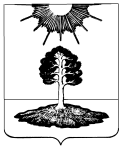 ДУМА закрытого административно-территориальногообразования Солнечный Тверской областиШЕСТОЙ СОЗЫВОБ УТВЕРЖДЕНИИ ОТЧЕТА ОБ ИСПОЛНЕНИИ БЮДЖЕТА ЗАТО СОЛНЕЧНЫЙ ТВЕРСКОЙ ОБЛАСТИ ЗА 202О ГОДСтатья 1.Утвердить годовой отчет об исполнении бюджета ЗАТО Солнечный за 2020 год по доходам в сумме 118 028 534,61 руб., по расходам - в сумме 121 220 127,72 руб., с превышением расходов над доходами в сумме 3 191 593,11 руб.Статья 2.Утвердить исполнение:по источникам финансирования дефицита бюджета ЗАТО Солнечный за 2020 год согласно приложению 1 к настоящему Решению;по поступлению доходов в бюджет ЗАТО Солнечный за 2020 год согласно приложению 2 к настоящему Решению;по распределению бюджетных ассигнований местного бюджета по разделам и подразделам классификации расходов бюджетов за 2020 год согласно приложению 3 к настоящему Решению;по ведомственной структуре расходов местного бюджета по главным распорядителям бюджетных средств, разделам, подразделам, целевым статьям (муниципальным программам и непрограммным направлениям деятельности), группам видов расходов классификации расходов бюджетов за 2020 год согласно приложению 4 к настоящему Решению;по распределению бюджетных ассигнований местного бюджета по разделам, подразделам, целевым статьям (муниципальным программам и непрограммным направлениям деятельности), группам видов расходов классификации расходов бюджетов за 2020 год  согласно приложению 5 к настоящему Решению;по распределению бюджетных ассигнований по целевым статьям (муниципальным программам Тверской области и непрограммным направлениям деятельности), группам (группам и подгруппам) видов расходов классификации расходов бюджетов за 2020 год согласно приложению 6 к настоящему Решению.Статья 3.Настоящее Решение вступает в силу со дня его официального опубликования.Глава ЗАТО Солнечный                                                                         Е.А. ГаголинаПриложение № 1к проекту решения Думы ЗАТО Солнечный«Об утверждении отчета об исполнениибюджета ЗАТО Солнечный за 2020 год»от 19.08.2021г. № 35-6Отчет об исполнении бюджета ЗАТО Солнечный по источникам финансирования дефицита бюджета ЗАТО Солнечный за 2020 годПриложение № 2к проекту решения Думы ЗАТО Солнечный«Об утверждении отчета об исполнении бюджетаЗАТО Солнечный Тверской области за 2020 год»от 19.08.2021г. № 35-6ПОСТУПЛЕНИЕдоходов в бюджет ЗАТО Солнечный Тверской области за 2020 годПриложение № 3к решению Думы ЗАТО Солнечный«Об утверждении отчета об исполнении бюджетаЗАТО Солнечный Тверской области за 2020 год»от 19.08.2021г. № 35-6Распределение бюджетных ассигнований местного бюджета по разделам и подразделам классификации расходов бюджетов за 2020 год(руб.)Приложение № 4к решению Думы ЗАТО Солнечный«Об утверждении отчета об исполнении бюджетаЗАТО Солнечный Тверской области за 2020 год»от 19.08.2021г. № 35-6Ведомственная структура расходов местного бюджета по главным распорядителям бюджетных средств, разделам, подразделам, целевым статьям (муниципальным программам и непрограммным направлениям деятельности), группам видов расходов классификации расходов бюджетов за 2020 годПриложение № 5к решению Думы ЗАТО Солнечный«Об утверждении отчета об исполнении бюджетаЗАТО Солнечный Тверской области за 2020 год»от 19.08.2021г. № 35-6Распределение бюджетных ассигнований местного бюджета по разделам, подразделам, целевым статьям (муниципальным программам и непрограммным направлениям деятельности), группам видов расходов классификации расходов бюджетов за 2020 годПриложение № 6к решению Думы ЗАТО Солнечный«Об утверждении отчета об исполнении бюджетаЗАТО Солнечный Тверской области за 2020 год»от 19.08.2021г. № 35-6 Распределение бюджетных ассигнований по целевым статьям (муниципальным программам Тверской области и непрограммным направлениям деятельности), группам (группам и подгруппам) видов расходов классификации расходов бюджетов за 2020 год19.08.2021г.ЗАТО Солнечный№ 35-6КодНаименованиеУтверждено на 2020 годИсполнено на 01.01.2021 г.КодНаименованиеУтверждено на 2020 годИсполнено на 01.01.2021 г.КодНаименованиеУтверждено на 2020 годИсполнено на 01.01.2021 г.123400001050000000000000Изменение остатков средств на счетах по учету средств бюджета5 920 792,223 191 593.1100001050000000000500Увеличение остатков средств бюджетов-122 508 205.43-118 028 534.6100001050200000000500Увеличение прочих остатков средств бюджетов-122 508 205.43-118 028 534.6100001050201040000510Увеличение прочих остатков денежных средств бюджетов городских округов-122 508 205.43-118 028 534.6100001050000000000600Уменьшение остатков средств бюджетов128 428 997.65121 220 127.7200001050200000000600Уменьшение прочих остатков средств бюджетов128 428 997.65121 220 127.7200001050201040000610Уменьшение прочих остатков денежных средств бюджетов городских округов128 428 997.65121 220 127.72Итого источники финансирования дефицита бюджета ЗАТО СолнечныйИтого источники финансирования дефицита бюджета ЗАТО Солнечный5 920 792.223 191 593.11Наименование показателяКлассификатор доходовСумма, руб.124Налоговые и неналоговые доходы1000000000000000022 102 961.90Налоги на прибыль, доходы1010000000000000012 052 959.96Налог на доходы физических лиц1010200001000011012 052 959.96Налог на доходы физических лиц с доходов, источником которых является налоговый агент, за исключением доходов, в отношении которых исчисление и уплата налога осуществляются в соответствии со статьями 227, 227.1 и 228 Налогового кодекса Российской Федерации1010201001000011011 935 455.31Налог на доходы физических лиц с доходов, полученных от осуществления деятельности физическими лицами, зарегистрированными в качестве индивидуальных предпринимателей, нотариусов, занимающихся частной практикой, адвокатов, учредивших адвокатские кабинеты, и других лиц, занимающихся частной практикой в соответствии со статьей 227 Налогового кодекса Российской Федерации10102020010000110107 064.52Налог на доходы физических лиц с доходов, полученных физическими лицами в соответствии со статьей 228 Налогового кодекса Российской Федерации1010203001000011010 440.13Налоги на товары (работы, услуги), реализуемые на территории Российской Федерации10300000000000000278 136.06Акцизы по подакцизным товарам (продукции), производимым на территории Российской Федерации10302000010000110278 136.06Доходы от уплаты акцизов на дизельное топливо, подлежащие распределению между бюджетами субъектов Российской Федерации и местными бюджетами с учетом установленных дифференцированных нормативов отчислений в местные бюджеты (по нормативам, установленным Федеральным законом о федеральном бюджете в целях формирования дорожных фондов субъектов Российской Федерации)10302231010000110128 286.86Доходы от уплаты акцизов на моторные масла для дизельных и (или) карбюраторных (инжекторных) двигателей, подлежащие распределению между бюджетами субъектов Российской Федерации и местными бюджетами с учетом установленных дифференцированных нормативов отчислений в местные бюджеты (по нормативам, установленным Федеральным законом о федеральном бюджете в целях формирования дорожных фондов субъектов Российской Федерации)10302241010000110917.58Доходы от уплаты акцизов на автомобильный бензин, подлежащие распределению между бюджетами субъектов Российской Федерации и местными бюджетами с учетом установленных дифференцированных нормативов отчислений в местные бюджеты10302251010000110172 581.87Доходы от уплаты акцизов на прямогонный бензин, подлежащие распределению между бюджетами субъектов Российской Федерации и местными бюджетами с учетом установленных дифференцированных нормативов отчислений в местные бюджеты (по нормативам, установленным Федеральным законом о федеральном бюджете в целях формирования дорожных фондов субъектов Российской Федерации)10302261010000110-23 650.25Налоги на совокупный доход10500000000000000355 166.50Единый налог на вмененный доход для отдельных видов деятельности10502000020000110332 918.50Единый налог на вмененный доход для отдельных видов деятельности10502010020000110332 918.85Налог, взимаемый в связи с применением патентной системы налогообложения1050400002000011022 248.00Налог, взимаемый в связи с применением патентной системы налогообложения, зачисляемый в бюджеты городских округов1050401002000011022 248.00Налоги на имущество106000000000000001 278 189.82Налог на имущество физических лиц10601000000000110257 637.38Налог на имущество физических лиц, взимаемый по ставкам, применяемым к объектам налогообложения, расположенным в границах городских округов10601020040000110257 637.38Земельный налог106060000000001101 020 552.44Земельный налог с организаций106060300000001101 021 104.21Земельный налог с организаций, обладающих земельным участком, расположенным в границах городских округов106060320400001101 021 104.21Земельный налог с физических лиц10606040000000110-551.77Земельный налог с физических лиц, обладающих земельным участком, расположенным в границах городских округов10606042040000110-551.77Государственная пошлина108000000000000004 521.81Доходы от использования имущества, находящегося в государственной и муниципальной собственности111000000000000001 861 397.23Доходы, получаемые в виде арендной либо иной платы за передачу в возмездное пользование государственного и муниципального имущества (за исключением имущества бюджетных и автономных учреждений, а также имущества государственных и муниципальных унитарных предприятий, в том числе казенных)111050000000001201 142 668.10Доходы, получаемые в виде арендной платы за земельные участки, государственная собственность на которые не разграничена, а также средства от продажи права на заключение договоров аренды указанных земельных участков11105010000000120172 129.11Доходы, получаемые в виде арендной платы за земельные участки, государственная собственность на которые не разграничена и которые расположены в границах городских округов, а также средства от продажи права на заключение договоров аренды указанных земельных участков11105012040000120172 129.11Доходы, получаемые в виде арендной платы за земли после разграничения государственной собственности на землю, а также средства от продажи права на заключение договоров аренды указанных земельных участков (за исключением земельных участков бюджетных и автономных учреждений)11105020000000120122 244.00Доходы, получаемые в виде арендной платы, а также средства от продажи права на заключение договоров аренды за земли, находящиеся в собственности городских округов (за исключением земельных участков муниципальных бюджетных и автономных учреждений)11105024040000120122 244.00Доходы от сдачи в аренду имущества, находящегося в оперативном управлении органов государственной власти, органов местного самоуправления, государственных внебюджетных фондов и созданных ими учреждений (за исключением имущества бюджетных и автономных учреждений)11105030000000120272 744.54Доходы от сдачи в аренду имущества, находящегося в оперативном управлении органов управления городских округов и созданных ими учреждений (за исключением имущества муниципальных бюджетных и автономных учреждений)11105034040000120272 744.54Доходы от сдачи в аренду имущества, составляющего государственную (муниципальную) казну (за исключением земельных участков)11105070000000120575 550.45Доходы от сдачи в аренду имущества, составляющего казну городских округов (за исключением земельных участков)11105074040000120575 550.45Платежи от государственных и муниципальных унитарных предприятий1110700000000012013 119.00Доходы от перечисления части прибыли государственных и муниципальных унитарных предприятий, остающейся после уплаты налогов и обязательных платежей1110701000000012013 119.00Доходы от перечисления части прибыли, остающейся после уплаты налогов и иных обязательных платежей муниципальных унитарных предприятий, созданных городскими округами1110701404000012013 119.00Прочие доходы от использования имущества и прав, находящихся в государственной и муниципальной собственности (за исключением имущества бюджетных и автономных учреждений, а также имущества государственных и муниципальных унитарных предприятий, в том числе казенных)11109000000000120705 610.13Прочие поступления от использования имущества, находящегося в государственной и муниципальной собственности (за исключением имущества бюджетных и автономных учреждений, а также имущества государственных и муниципальных унитарных предприятий, в том числе казенных)11109040000000120705 610.13Прочие поступления от использования имущества, находящегося в собственности городских округов (за исключением имущества муниципальных бюджетных и автономных учреждений, а также имущества муниципальных унитарных предприятий, в том числе казенных)11109044040000120705 610.13Платежи при пользовании природными ресурсами112000000000000002 640.39Плата за негативное воздействие на окружающую среду112010000100001202 640.39Доходы от оказания платных услуг (работ) и компенсации затрат государства113000000000000003 706 155.96Доходы от оказания платных услуг (работ)113010000000001303 705 949.98Прочие доходы от оказания платных услуг (работ)113019900000001303 705 949.98Доходы от оказания платных услуг муниципальными казенными учреждениями ЗАТО Солнечный113019940400111303 705 949.98Доходы от компенсации затрат государства11302000000000130205.98Прочие доходы от компенсации затрат государства11302990000000130205.98Прочие доходы от компенсации затрат бюджетов городских округов11302994040000130205.98Доходы от продажи материальных и нематериальных активов114000000000000002 505 235.17Доходы от реализации имущества, находящегося в государственной и муниципальной собственности (за исключением движимого имущества бюджетных и автономных учреждений, а также имущества государственных и муниципальных унитарных предприятий, в том числе казенных)114020000000000002 505 235.17Доходы от реализации имущества, находящегося в собственности городских округов (за исключением движимого имущества муниципальных бюджетных и автономных учреждений, а также имущества муниципальных унитарных предприятий, в том числе казенных), в части реализации основных средств по указанному имуществу114020400400004102 505 235.17Доходы от реализации иного имущества, находящегося в собственности городских округов (за исключением имущества муниципальных бюджетных и автономных учреждений, а также имущества муниципальных унитарных предприятий, в том числе казенных), в части реализации основных средств по указанному имуществу114020430400004102 505 235.17Штрафы, санкции, возмещение ущерба1160000000000000058 559.00Безвозмездные поступления2000000000000000095 925 572.71Безвозмездные поступления от других бюджетов бюджетной системы Российской Федерации2020000000000000097 377 126.95Дотации бюджетам бюджетной системы Российской Федерации2021000000000015070 814 100.00Дотации бюджетам на поддержку мер по обеспечению сбалансированности бюджетов202150020000001512 329 100.00Дотации бюджетам городских округов на поддержку мер по обеспечению сбалансированности бюджетов202150020400001502 329 100.00Дотации бюджетам, связанные с особым режимом безопасного функционирования закрытых административно-территориальных образований2021501000000015068 485 000.00Дотации бюджетам городских округов, связанные с особым режимом безопасного функционирования закрытых административно-территориальных образований2021501004000015068 485 000.00Субсидии бюджетам бюджетной системы Российской Федерации (межбюджетные субсидии)2022000000000015010 482 058.35Субсидии бюджетам на ремонт дворовых территорий многоквартирных домов, проездов к дворовым территориям многоквартирных домов населенных пунктов202202160421251500.00Субсидии бюджетам на проведение мероприятий в целях обеспечения безопасности дорожного движения на автомобильных дорогах общего пользования местного значения202202160422271500.00Субсидии бюджетам городских округов на организацию бесплатного горячего питания обучающихся, получающих начальное общее образование в государственных и муниципальных образовательных организациях20225304040000150241 644.35Прочие субсидии2022999900000015010 240 414.00Прочие субсидии бюджетам городских округов2022999904000015010 240 414.00Организация обеспечения учащихся начальных классов муниципальных общеобразовательных учреждений горячим питанием20229999042012150119 314.00Субсидии на обеспечение жилыми помещениями малоимущих многодетных семей, нуждающихся в жилых помещениях202299990420451501 419 000.00Субсидии на поддержку социальных маршрутов внутреннего водного транспорта202299990420651506 104 300.00Субсидии на организацию отдыха детей в каникулярное время202299990420711500.00Субсидии на организацию участия детей и подростков в социально значимых региональных проектах202299990422031500.00Субсидии на повышение заработной платы педагогическим работникам муниципальных организаций дополнительного образования202299990422071501 382 100.00Субсидии на повышение заработной платы работникам муниципальных учреждений культуры Тверской области202299990422081501 215 700.00Субвенции бюджетам бюджетной системы Российской Федерации2023000000000015015 002 668.63Субвенции бюджетам на компенсацию части платы, взимаемой с родителей (законных представителей) за присмотр и уход за детьми, посещающими образовательные организации, реализующие образовательные программы дошкольного образования20230029000000150215 400.00Субвенции бюджетам городских округов на компенсацию части платы, взимаемой с родителей (законных представителей) за присмотр и уход за детьми, посещающими образовательные организации, реализующие образовательные программы дошкольного образования20230029042177150215 400.00Субвенции бюджетам на осуществление первичного воинского учета на территориях, где отсутствуют военные комиссариаты2023511800000015096 000.00Субвенции бюджетам городских округов на осуществление первичного воинского учета на территориях, где отсутствуют военные комиссариаты2023511804102015096 000.00Субвенции бюджетам городских округов на ежемесячное денежное вознаграждение за классное руководство педагогическим работникам государственных и муниципальных общеобразовательных организаций20235303040000150285 768.63Субвенции бюджетам на государственную регистрацию актов гражданского состояния2023593000000015046 700.00Субвенции бюджетам городских округов на государственную регистрацию актов гражданского состояния2023593004101815046 700.00Прочие субвенции2023999900000015014 358 800.00Прочие субвенции бюджетам городских округов2023999904000015014 358 800.00Субвенция на финансовое обеспечение реализации государственных полномочий по созданию, исполнению полномочий и обеспечению деятельности комиссий по делам несовершеннолетних20239999042015150303 400.00Субвенция на обеспечение гарантий прав граждан на получение общедоступного и бесплатного дошкольного, начального общего, основного общего, среднего (полного) общего образования, а также дополнительного образования в муниципальных общеобразовательных учреждениях Тверской области202399990420161509 999 900.00Субвенции бюджетам на осуществление органами местного самоуправления отдельных государственных полномочий Тверской области в сфере осуществления дорожной деятельности202399990420701500.00Субвенция местным бюджетам на финансовое обеспечение реализации государственных полномочий Тверской области по созданию административных комиссий и определению перечня должностных лиц, уполномоченных составлять протоколы об административных правонарушениях2023999904211415066 000.00Субвенции местным бюджетам на обеспечение государственных гарантий реализации прав на получение общедоступного и бесплатного дошкольного образования в муниципальных дошкольных образовательных организациях Тверской области202399990421531503 989 500.00Иные межбюджетные трансферты202400000000001501 078 299.97Межбюджетные трансферты, передаваемых бюджетам городских округов, за счет средств резервного фонда Правительства Российской Федерации2024900104000015059 300.00Прочие межбюджетные трансферты, передаваемые бюджетам202499990000001501 018 999.97Прочие межбюджетные трансферты, передаваемые бюджетам городских округов202499990400001501 018 999.97Прочие межбюджетные трансферты, передаваемые бюджетам на реализацию мероприятий по обращениям, поступающим к депутатам Законодательного Собрания Тверской области2024999904216415034 000.00Иные межбюджетные трансферты на приобретение и установку детских игровых комплексов20249999042233150984 999.97Прочие безвозмездные поступления2070000000000000023 262.00Прочие безвозмездные поступления в бюджеты городских округов2070405004000015023 262.00Возврат остатков субсидий, субвенций и иных межбюджетных трансфертов, имеющих целевое назначение, прошлых лет21900000000000000-1 474 816.24Возврат прочих остатков субсидий, субвенций и иных межбюджетных трансфертов, имеющих целевое назначение, прошлых лет из бюджетов городских округов21960010040000150-1 474 816.24Итого:Итого:118 028 534.61Наименование показателяКодРасходыОБЩЕГОСУДАРСТВЕННЫЕ ВОПРОСЫ010022 993 879.33Функционирование Правительства Российской Федерации, высших исполнительных органов государственной власти субъектов Российской Федерации, местных администраций010413 956 622.40Обеспечение деятельности финансовых, налоговых и таможенных органов и органов финансового (финансово-бюджетного) надзора01062 267 584.53Обеспечение проведения выборов и референдумов0107200 000.00Резервные фонды0111Другие общегосударственные вопросы01136 569 672.40НАЦИОНАЛЬНАЯ ОБОРОНА020096 000.00Мобилизационная и вневойсковая подготовка020396 000.00НАЦИОНАЛЬНАЯ БЕЗОПАСНОСТЬ И ПРАВООХРАНИТЕЛЬНАЯ ДЕЯТЕЛЬНОСТЬ0300365 315.00Органы юстиции0304106 000.00Защита населения и территории от чрезвычайных ситуаций природного и техногенного характера, гражданская оборона0309259 315.00НАЦИОНАЛЬНАЯ ЭКОНОМИКА040037 722 478.77Транспорт040833 291 138.38Дорожное хозяйство (дорожные фонды)04094 431 340.39ЖИЛИЩНО-КОММУНАЛЬНОЕ ХОЗЯЙСТВО05007 594 145.29Жилищное хозяйство05013 073 622.60Коммунальное хозяйство0502516 789.00Благоустройство05034 003 733.69ОБРАЗОВАНИЕ070041 208 739.73Дошкольное образование070110 941 405.04Общее образование070213 416 157.44Дополнительное образование детей070316 793 924.15Молодежная политика070757 253.10Другие вопросы в области образования07090.00КУЛЬТУРА, КИНЕМАТОГРАФИЯ08007 282 465.74Культура08017 248 465.74Другие вопросы в области культуры, кинематографии080434 000.00СОЦИАЛЬНАЯ ПОЛИТИКА10003 717 103.86Пенсионное обеспечение1001461 024.07Социальное обеспечение населения10033 045 335.35Охрана семьи и детства1004210 744.44СРЕДСТВА МАССОВОЙ ИНФОРМАЦИИ1200240 000.00Периодическая печать и издательства1202240 000.00Итого:Итого:121 220 127.72Наименование показателяПППРПРПКЦСРКЦСРКЦСРКЦСРВРСумма, руб.1234555567Администрация ЗАТО Солнечный001118 952 543.19Общегосударственные вопросы001010020 726 294.80Функционирование Правительства Российской Федерации, высших исполнительных органов государственной власти субъектов Российской Федерации, местных администраций001010413 956 622.40Муниципальная программа ЗАТО Солнечный Тверской области «Муниципальное управление и гражданское общество ЗАТО Солнечный» на 2018-2023 годы0010104070000000013 956 622.40Подпрограмма «Создание условий для эффективного функционирования администрации ЗАТО Солнечный»0010104071000000047 520.00Развитие кадрового потенциала администрации ЗАТО Солнечный0010104071010000047 520.00Профессиональная переподготовка и повышение квалификации муниципальных служащих0010104071012001047 520.00Закупка товаров, работ и услуг для обеспечения государственных (муниципальных) нужд0010104071012001020047 520.00Обеспечивающая подпрограмма0010104079000000013 909 102.40Обеспечение деятельности аппарата администрации ЗАТО Солнечный0010104079002002010 941 038.27Расходы на выплаты персоналу в целях обеспечения выполнения функций государственными (муниципальными) органами, казенными учреждениями, органами управления государственными внебюджетными фондами0010104079002002010010 351 907.91Закупка товаров, работ и услуг для обеспечения государственных (муниципальных) нужд00101040790020020200587 830.36Иные бюджетные ассигнования001010407900200208001 300.00Обеспечение деятельности служащих администрации ЗАТО Солнечный001010407900200302 968 064.13Расходы на выплаты персоналу в целях обеспечения выполнения функций государственными (муниципальными) органами, казенными учреждениями, органами управления государственными внебюджетными фондами001010407900200301002 968 064.13Обеспечение проведения выборов и референдумов0010107200 000.00Расходы, не включенные в муниципальные программы бюджета ЗАТО Солнечный Тверской области00101079900000000200 000.00Мероприятия, не включенные в муниципальные программы ЗАТО Солнечный00101079940000000200 000.00Проведение муниципальных выборов депутатов Думы ЗАТО Солнечный00101079940020140200 000.00Иные бюджетные ассигнования00101079940020140800200 000.00Другие общегосударственные вопросы00101136 569 672.40Муниципальная программа ЗАТО Солнечный Тверской области «Управление имуществом и земельными ресурсами ЗАТО Солнечный» на 2018-2023 годы00101130600000000852 288.00Подпрограмма «Управление муниципальным имуществом ЗАТО Солнечный»00101130610000000852 288.00Эффективное использование и оптимизация состава муниципального имущества ЗАТО Солнечный Тверской области00101130610100000852 288.00Подготовка объектов муниципального имущества к приватизации, государственной регистрации права собственности, передаче в пользование третьим лицам0010113061012001027 500.00Закупка товаров, работ и услуг для обеспечения государственных (муниципальных) нужд0010113061012001020027 500.00Содержание и обслуживание муниципальной казны ЗАТО Солнечный00101130610120020824 788.00Закупка товаров, работ и услуг для обеспечения государственных (муниципальных) нужд00101130610120020200824 788.00Муниципальная программа ЗАТО Солнечный Тверской области «Муниципальное управление и гражданское общество ЗАТО Солнечный» на 2018-2023 годы001011307000000005 717 384.40Подпрограмма «Создание условий для эффективного функционирования администрации ЗАТО Солнечный»001011307100000005 322 984.40Обеспечение деятельности, информационной открытости администрации ЗАТО Солнечный Тверской области001011307102000005 322 984.40Обеспечение деятельности МКУ СХТО ЗАТО Солнечный001011307102200405 322 984.40Расходы на выплаты персоналу в целях обеспечения выполнения функций государственными (муниципальными) органами, казенными учреждениями, органами управления государственными внебюджетными фондами001011307102200401003 202 632.51Закупка товаров, работ и услуг для обеспечения государственных (муниципальных) нужд001011307102200402002 120 351.89Подпрограмма «Обеспечение взаимодействия с исполнительными органами государственной власти Тверской области»00101130720000000394 400.00Обеспечение взаимодействия с исполнительными органами государственной власти Тверской области0010113072010000025 000.00Взаимодействие с Ассоциацией «Совет муниципальных образований Тверской области»0010113072012001025 000.00Иные бюджетные ассигнования0010113072012001080025 000.00Исполнение администрацией ЗАТО Солнечный отдельных переданных государственных полномочий00101130720200000369 400.00Осуществление государственных полномочий Тверской области по созданию, исполнению полномочий и обеспечению деятельности комиссий по делам несовершеннолетних и защите их прав00101130720210510303 400.00Расходы на выплаты персоналу в целях обеспечения выполнения функций государственными (муниципальными) органами, казенными учреждениями, органами управления государственными внебюджетными фондами00101130720210510100278 816.06Закупка товаров, работ и услуг для обеспечения государственных (муниципальных) нужд0010113072021051020024 583.94Осуществление отдельных государственных полномочий Тверской области по созданию административных комиссий и определению перечня должностных лиц, уполномоченных составлять протоколы об административных правонарушениях0010113072021054066 000.00Расходы на выплаты персоналу в целях обеспечения выполнения функций государственными (муниципальными) органами, казенными учреждениями, органами управления государственными внебюджетными фондами0010113072021054010056 000.00Закупка товаров, работ и услуг для обеспечения государственных (муниципальных) нужд0010113072021054020010 000.00НАЦИОНАЛЬНАЯ ОБОРОНА001020096 000.00Мобилизационная и вневойсковая подготовка001020396 000.00Муниципальная программа ЗАТО Солнечный Тверской области «Муниципальное управление и гражданское общество ЗАТО Солнечный» на 2018-2023 годы0010203070000000096 000.00Подпрограмма «Обеспечение взаимодействия с исполнительными органами государственной власти Тверской области»0010203072000000096 000.00Исполнение администрацией ЗАТО Солнечный отдельных переданных государственных полномочий0010203072020000096 000.00Осуществление полномочий Российской Федерации по первичному воинскому учету на территориях, где отсутствуют военные комиссариаты0010203072025118096 000.00Расходы на выплаты персоналу в целях обеспечения выполнения функций государственными (муниципальными) органами, казенными учреждениями, органами управления государственными внебюджетными фондами0010203072025118010075 808.00Закупка товаров, работ и услуг для обеспечения государственных (муниципальных) нужд0010203072025118020020 192.00НАЦИОНАЛЬНАЯ БЕЗОПАСНОСТЬ И ПРАВООХРАНИТЕЛЬНАЯ ДЕЯТЕЛЬНОСТЬ0010300365 315.00Органы юстиции0010304106 000.00Муниципальная программа ЗАТО Солнечный Тверской области «Муниципальное управление и гражданское общество ЗАТО Солнечный» на 2018-2023 годы00103040700000000106 000.00Подпрограмма «Обеспечение взаимодействия с исполнительными органами государственной власти Тверской области»00103040720000000106 000.00Исполнение администрацией ЗАТО Солнечный отдельных переданных государственных полномочий00103040720200000106 000.00Осуществление выплат стимулирующего характера за особые условия труда и дополнительную нагрузку работникам органов записи актов гражданского состояния субъектов Российской Федерации, осуществлявших конвертацию и передачу записей актов гражданского состояния в Единый государственный реестр записей актов гражданского состояния, в том числе записей актов о рождении детей в возрасте от 3 до 18 лет в целях обеспечения дополнительных мер социальной поддержки семей, имеющих детей, за счет средств резервного фонда Правительства Российской Федерации0010304072025879259 300.00Расходы на выплаты персоналу в целях обеспечения выполнения функций государственными (муниципальными) органами, казенными учреждениями, органами управления государственными внебюджетными фондами0010304072025879210059 300.00Осуществление полномочий Российской Федерации по государственной регистрации актов гражданского состояния0010304072025930246 700.00Расходы на выплаты персоналу в целях обеспечения выполнения функций государственными (муниципальными) органами, казенными учреждениями, органами управления государственными внебюджетными фондами0010304072025930210046 700.00Защита населения и территории от чрезвычайных ситуаций природного и техногенного характера, гражданская оборона0010309259 315.00Муниципальная программа ЗАТО Солнечный Тверской области «Обеспечение правопорядка и безопасности населения ЗАТО Солнечный Тверской области» на 2018-2023 годы00103090300000000259 315.00Подпрограмма «Повышение безопасности населения ЗАТО Солнечный»00103090330000000259 315.00Организация защиты населения и территории ЗАТО Солнечный от чрезвычайных ситуаций природного и техногенного характера00103090330100000259 315.00Обеспечение функционирования Единой дежурно-диспетчерской службы00103090330120010259 315.00Закупка товаров, работ и услуг для обеспечения государственных (муниципальных) нужд00103090330120010200259 315.00НАЦИОНАЛЬНАЯ ЭКОНОМИКА001040037 722 478.77Транспорт001040833 291 138.38Муниципальная программа ЗАТО Солнечный Тверской области «Развитие транспортного комплекса и дорожного хозяйства ЗАТО Солнечный» на 2018-2023 годы0010408020000000033 291 138.38Подпрограмма «Транспортное обслуживание населения, развитие и сохранность автомобильных дорог общего пользования местного значения ЗАТО Солнечный»0010408021000000033 291 138.38Внутренний водный транспорт0010408021010000033 291 138.38Субсидии на поддержку социальных маршрутов внутреннего водного транспорта001040802101103106 104 300.00Расходы на выплаты персоналу в целях обеспечения выполнения функций государственными (муниципальными) органами, казенными учреждениями, органами управления государственными внебюджетными фондами001040802101103101001 987 717.50Закупка товаров, работ и услуг для обеспечения государственных (муниципальных) нужд001040802101103102004 116 582.50Комплекс мероприятий по организации и осуществлению перевозок внутренним водным транспортом0010408021012004025 152 068.38Расходы на выплаты персоналу в целях обеспечения выполнения функций государственными (муниципальными) органами, казенными учреждениями, органами управления государственными внебюджетными фондами001040802101200401004 486 936.10Закупка товаров, работ и услуг для обеспечения государственных (муниципальных) нужд0010408021012004020020 645 432.28Иные бюджетные ассигнования0010408021012004080019 700.00Поддержка социальных маршрутов внутреннего водного транспорта001040802101S03102 034 770.00Расходы на выплаты персоналу в целях обеспечения выполнения функций государственными (муниципальными) органами, казенными учреждениями, органами управления государственными внебюджетными фондами001040802101S0310100662 572.50Закупка товаров, работ и услуг для обеспечения государственных (муниципальных) нужд001040802101S03102001 372 197.50Дорожное хозяйство (дорожные фонды)00104094 431 340.39Муниципальная программа ЗАТО Солнечный Тверской области «Развитие транспортного комплекса и дорожного хозяйства ЗАТО Солнечный» на 2018-2023 годы001040902000000004 431 340.39Подпрограмма «Транспортное обслуживание населения, развитие и сохранность автомобильных дорог общего пользования местного значения ЗАТО Солнечный»001040902100000004 431 340.39Содержание автомобильных дорог и сооружений на них001040902102000004 431 340.39Содержание автомобильных дорог и сооружений на них001040902102200104 431 340.39Закупка товаров, работ и услуг для обеспечения государственных (муниципальных) нужд001040902102200102004 431 340.39ЖИЛИЩНО-КОММУНАЛЬНОЕ ХОЗЯЙСТВО00105007 594 145.29Жилищное хозяйство00105013 073 622.60Муниципальная программа ЗАТО Солнечный Тверской области «Жилищно-коммунальное хозяйство и благоустройство ЗАТО Солнечный Тверской области» на 2018-2023 годы001050101000000003 073 622.60Подпрограмма «Улучшение жилищных условий проживания граждан»001050101100000003 073 622.60Создание условий для развития жилищного строительства001050101101000003 073 622.60Переселение граждан из ветхого и аварийного жилья001050101101200102 727 859.00Закупка товаров, работ и услуг для обеспечения государственных (муниципальных) нужд00105010110120010200165 000.00Иные бюджетные ассигнования001050101101200108002 562 859.00Формирование фондов капитального ремонта общего имущество МКД муниципального жилого фонда на счете регионального оператора00105010110120030345 763.60Закупка товаров, работ и услуг для обеспечения государственных (муниципальных) нужд00105010110120030200345 763.60Коммунальное хозяйство0010502516 789.00Муниципальная программа ЗАТО Солнечный Тверской области «Жилищно-коммунальное хозяйство и благоустройство ЗАТО Солнечный Тверской области» на 2018-2023 годы00105020100000000516 789.00Подпрограмма «Повышение надежности и эффективности функционирования объектов коммунального назначения ЗАТО Солнечный»00105020120000000516 789.00Обеспечение надежности функционирования объектов коммунальной инфраструктуры00105020120100000516 789.00Содержание и обслуживание электросетевого комплекса00105020120120030516 789.00Закупка товаров, работ и услуг для обеспечения государственных (муниципальных) нужд00105020120120030200516 789.00Благоустройство00105034 003 733.69Муниципальная программа ЗАТО Солнечный Тверской области «Жилищно-коммунальное хозяйство и благоустройство ЗАТО Солнечный Тверской области» на 2018-2023 годы001050301000000004 003 733.69Подпрограмма «Обеспечение комфортных условий проживания в поселке Солнечный»001050301300000004 003 733.69Обеспечение санитарного состояния территории ЗАТО Солнечный00105030130100000285 710.00Санитарная обработка мусорных контейнеров с устройством мусорных площадок и заменой контейнеров00105030130120010285 710.00Закупка товаров, работ и услуг для обеспечения государственных (муниципальных) нужд00105030130120010200285 710.00Благоустройство территории поселка Солнечный001050301302000003 718 023.69Иные межбюджетные трансферты на приобретение и установку детских игровых комплексов00105030130211180984 999.97Закупка товаров, работ и услуг для обеспечения государственных (муниципальных) нужд00105030130211180200984 999.97Комплекс мероприятий по озеленению поселка00105030130220030962 697.51Закупка товаров, работ и услуг для обеспечения государственных (муниципальных) нужд00105030130220030200962 697.51Прочие мероприятия по благоустройству00105030130220050368 963.82Закупка товаров, работ и услуг для обеспечения государственных (муниципальных) нужд00105030130220050200368 963.82Наружное освещение00105030130220060976 889.39Закупка товаров, работ и услуг для обеспечения государственных (муниципальных) нужд00105030130220060200976 889.39Благоустройство мест общего пользования00105030130220070424 473.00Закупка товаров, работ и услуг для обеспечения государственных (муниципальных) нужд00105030130220070200424 473.00ОБРАЗОВАНИЕ001070041 208 739.73Дошкольное образование001070110 941 405.04Муниципальная программа ЗАТО Солнечный Тверской области «Развитие образования ЗАТО Солнечный» на 2018-2023 годы0010701040000000010 941 405.04Подпрограмма «Дошкольное и общее образование»0010701041000000010 941 405.04Развитие дошкольного образования0010701041010000010 941 405.04Расходы на обеспечение государственных гарантий реализации прав на получение общедоступного и бесплатного дошкольного образования в муниципальных дошкольных образовательных учреждениях001070104101107403 967 868.72Расходы на выплаты персоналу в целях обеспечения выполнения функций государственными (муниципальными) органами, казенными учреждениями, органами управления государственными внебюджетными фондами001070104101107401003 920 868.72Закупка товаров, работ и услуг для обеспечения государственных (муниципальных) нужд0010701041011074020047 000.00Создание условий для предоставления общедоступного и бесплатного образования муниципальными казенными учреждениями дошкольного образования001070104101200106 973 536.32Расходы на выплаты персоналу в целях обеспечения выполнения функций государственными (муниципальными) органами, казенными учреждениями, органами управления государственными внебюджетными фондами001070104101200101003 490 054.81Закупка товаров, работ и услуг для обеспечения государственных (муниципальных) нужд001070104101200102003 168 336.55Иные бюджетные ассигнования00107010410120010800315 144.96Общее образование001070213 416 157.44Муниципальная программа ЗАТО Солнечный Тверской области «Развитие образования ЗАТО Солнечный» на 2018-2023 годы0010702040000000013 416 157.44Подпрограмма «Дошкольное и общее образование»0010702041000000013 416 157.44Обеспечение предоставления услуг дошкольного, начального общего, основного общего, среднего общего образования в общеобразовательных организациях0010702041020000012 761 046.60Расходы на обеспечение государственных гарантий реализации прав на получение общедоступного и бесплатного дошкольного, начального общего, основного общего, среднего образования в муниципальных общеобразовательных учреждениях, обеспечение дополнительного образования детей в муниципальных общеобразовательных учреждениях001070204102107509 974 300.00Расходы на выплаты персоналу в целях обеспечения выполнения функций государственными (муниципальными) органами, казенными учреждениями, органами управления государственными внебюджетными фондами001070204102107501009 675 600.00Закупка товаров, работ и услуг для обеспечения государственных (муниципальных) нужд00107020410210750200298 700.00Создание условий для предоставления общедоступного и бесплатного образования муниципальными общеобразовательными учреждениями.001070204102200202 500 977.97Расходы на выплаты персоналу в целях обеспечения выполнения функций государственными (муниципальными) органами, казенными учреждениями, органами управления государственными внебюджетными фондами00107020410220020100768 062.37Закупка товаров, работ и услуг для обеспечения государственных (муниципальных) нужд001070204102200202001 571 268.27Иные бюджетные ассигнования00107020410220020800161 647.33Ежемесячное денежное вознаграждение за классное руководство00107020410253031285 768.63Расходы на выплаты персоналу в целях обеспечения выполнения функций государственными (муниципальными) органами, казенными учреждениями, органами управления государственными внебюджетными фондами00107020410253031100285 768.63Обеспечение комплексной деятельности по сохранению и укреплению здоровья школьников, формированию основ здорового образа жизни00107020410300000655 110.84Обеспечение учащихся начальных классов муниципальных образовательных учреждений горячим питанием00107020410310230119 314.00Закупка товаров, работ и услуг для обеспечения государственных (муниципальных) нужд00107020410310230200119 314.00Обеспечение учащихся начальных классов муниципальных образовательных учреждений горячим питанием001070204103R3040268 493.72Закупка товаров, работ и услуг для обеспечения государственных (муниципальных) нужд001070204103R3040200268 493.72Организация обеспечения учащихся муниципальных образовательных учреждений горячим питанием001070204103S0230267 303.12Закупка товаров, работ и услуг для обеспечения государственных (муниципальных) нужд001070204103S0230200267 303.12Дополнительное образование детей001070316 793 924.15Муниципальная программа ЗАТО Солнечный Тверской области «Развитие образования ЗАТО Солнечный» на 2018-2023 годы0010703040000000016 793 924.15Подпрограмма «Дополнительное образование»0010703042000000016 793 924.15Обеспечение предоставления услуг дополнительного образования в общеобразовательных организациях физкультуры и спорта0010703042010000013 138 472.99Субсидии на повышение заработной платы педагогическим работникам муниципальных организаций дополнительного образования00107030420110690614 300.00Расходы на выплаты персоналу в целях обеспечения выполнения функций государственными (муниципальными) органами, казенными учреждениями, органами управления государственными внебюджетными фондами00107030420110690100614 300.00Обеспечение деятельности муниципальных учреждений дополнительного образования детей спортивной направленности0010703042012001012 393 300.39Расходы на выплаты персоналу в целях обеспечения выполнения функций государственными (муниципальными) органами, казенными учреждениями, органами управления государственными внебюджетными фондами001070304201200101007 637 009.32Закупка товаров, работ и услуг для обеспечения государственных (муниципальных) нужд001070304201200102004 526 767.07Иные бюджетные ассигнования00107030420120010800229 524.00Обеспечение проведения спортивных муниципальных мероприятий, организация участия в областных и всероссийских мероприятиях0010703042012002069 442.60Закупка товаров, работ и услуг для обеспечения государственных (муниципальных) нужд0010703042012002020069 442.60Субсидии на повышение заработной платы педагогическим работникам муниципальных организаций дополнительного образования001070304201S069061 430.00Расходы на выплаты персоналу в целях обеспечения выполнения функций государственными (муниципальными) органами, казенными учреждениями, органами управления государственными внебюджетными фондами001070304201S069010061 430.00Создание условий для воспитания гармонично-развитой творческой личности001070304202000003 655 451.16Субсидии на повышение заработной платы педагогическим работникам муниципальных организаций дополнительного образования00107030420210690767 800.00Расходы на выплаты персоналу в целях обеспечения выполнения функций государственными (муниципальными) органами, казенными учреждениями, органами управления государственными внебюджетными фондами00107030420210690100767 800.00Обеспечение деятельности муниципальных учреждений дополнительного образования детей в сфере культуры001070304202200102 810 871.16Расходы на выплаты персоналу в целях обеспечения выполнения функций государственными (муниципальными) органами, казенными учреждениями, органами управления государственными внебюджетными фондами001070304202200101002 507 113.14Закупка товаров, работ и услуг для обеспечения государственных (муниципальных) нужд00107030420220010200300 157.02Иные бюджетные ассигнования001070304202200108003 601.00Субсидии на повышение заработной платы педагогическим работникам муниципальных организаций дополнительного образования001070304202S069076 780.00Расходы на выплаты персоналу в целях обеспечения выполнения функций государственными (муниципальными) органами, казенными учреждениями, органами управления государственными внебюджетными фондами001070304202S069010076 780.00Молодежная политика001070757 253.10Муниципальная программа ЗАТО Солнечный Тверской области «Развитие образования ЗАТО Солнечный» на 2018-2023 годы0010707040000000057 253.10Подпрограмма «Дошкольное и общее образование»0010707041000000057 253.10Обеспечение комплексной деятельности по сохранению и укреплению здоровья школьников, формированию основ здорового образа жизни0010707041030000057 253.10Организация досуга и занятости детей в каникулярное время001070704103S024057 253.10Закупка товаров, работ и услуг для обеспечения государственных (муниципальных) нужд001070704103S024020057 253.10КУЛЬТУРА, КИНЕМАТОГРАФИЯ00108007 282 465.74Культура00108017 248 465.74Муниципальная программа ЗАТО Солнечный Тверской области «Культура ЗАТО Солнечный» на 2018-2023 годы001080105000000007 248 465.74Подпрограмма «Сохранение и развитие культурного потенциала ЗАТО Солнечный»001080105100000006 760 937.36Сохранение и развитие библиотечного дела001080105101000001 512 861.29Библиотечное обслуживание населения001080105101200101 442 861.29Расходы на выплаты персоналу в целях обеспечения выполнения функций государственными (муниципальными) органами, казенными учреждениями, органами управления государственными внебюджетными фондами001080105101200101001 101 375.00Закупка товаров, работ и услуг для обеспечения государственных (муниципальных) нужд00108010510120010200318 481.29Иные бюджетные ассигнования0010801051012001080023 005.00Комплектование библиотечных фондов0010801051012002070 000.00Закупка товаров, работ и услуг для обеспечения государственных (муниципальных) нужд0010801051012002020070 000.00Поддержка непрофессионального искусства и народного творчества001080105102000005 248 076.07Повышение заработной платы работникам муниципальных учреждений культуры Тверской области001080105102106801 215 700.00Расходы на выплаты персоналу в целях обеспечения выполнения функций государственными (муниципальными) органами, казенными учреждениями, органами управления государственными внебюджетными фондами001080105102106801001 215 700.00Обеспечение деятельности культурно – досуговых муниципальных учреждений001080105102200304 002 594.07Расходы на выплаты персоналу в целях обеспечения выполнения функций государственными (муниципальными) органами, казенными учреждениями, органами управления государственными внебюджетными фондами001080105102200301003 157 541.00Закупка товаров, работ и услуг для обеспечения государственных (муниципальных) нужд00108010510220030200826 538.07Иные бюджетные ассигнования0010801051022003080018 515.00Профессиональная переподготовка и повышение квалификации специалистов сферы «Культура»0010801051022004017 625.00Закупка товаров, работ и услуг для обеспечения государственных (муниципальных) нужд0010801051022004020017 625.00Повышение заработной платы работникам муниципальных учреждений культуры Тверской области001080105102S068012 157.00Расходы на выплаты персоналу в целях обеспечения выполнения функций государственными (муниципальными) органами, казенными учреждениями, органами управления государственными внебюджетными фондами001080105102S068010012 157.00Подпрограмма «Реализация социально значимых проектов в сфере культуры»00108010520000000487 528.38Обеспечение многообразия художественной, творческой жизни ЗАТО Солнечный00108010520100000402 656.38Организация и проведение социально значимых мероприятий и проектов00108010520120010402 656.38Закупка товаров, работ и услуг для обеспечения государственных (муниципальных) нужд00108010520120010200402 656.38Укрепление и модернизация материально-технической базы муниципальных учреждений культуры ЗАТО Солнечный0010801052020000084 872.00Противопожарные мероприятия0010801052022003084 872.00Закупка товаров, работ и услуг для обеспечения государственных (муниципальных) нужд0010801052022003020084 872.00Другие вопросы в области культуры, кинематографии001080434 000.00Муниципальная программа ЗАТО Солнечный Тверской области «Культура ЗАТО Солнечный» на 2018-2023 годы0010804050000000034 000.00Подпрограмма «Реализация социально значимых проектов в сфере культуры»0010804052000000034 000.00Укрепление и модернизация материально-технической базы муниципальных учреждений культуры ЗАТО Солнечный0010804052020000034 000.00Реализация мероприятий по обращениям, поступающим к депутатам Законодательного Собрания Тверской области0010804052021092034 000.00Закупка товаров, работ и услуг для обеспечения государственных (муниципальных) нужд0010804052021092020034 000.00СОЦИАЛЬНАЯ ПОЛИТИКА00110003 717 103.86Пенсионное обеспечение0011001461 024.07Муниципальная программа ЗАТО Солнечный Тверской области «Муниципальное управление и гражданское общество ЗАТО Солнечный» на 2018-2023 годы00110010700000000461 024.07Подпрограмма «Создание условий для эффективного функционирования администрации ЗАТО Солнечный»00110010710000000461 024.07Развитие кадрового потенциала администрации ЗАТО Солнечный00110010710100000461 024.07Выплата пенсии за выслугу лет муниципальным служащим, замещавшим муниципальные должности и должности муниципальной службы ЗАТО Солнечный00110010710120020461 024.07Социальное обеспечение и иные выплаты населению00110010710120020300461 024.07Социальное обеспечение населения00110033 045 335.35Муниципальная программа ЗАТО Солнечный Тверской области «Жилищно-коммунальное хозяйство и благоустройство ЗАТО Солнечный Тверской области» на 2018-2023 годы001100301000000003 045 335.35Подпрограмма «Улучшение жилищных условий проживания граждан»001100301100000003 045 335.35Создание условий для развития жилищного строительства001100301101000003 045 335.35Обеспечение жилыми помещениями малоимущих многодетных семей, нуждающихся в жилых помещениях001100301101110291 419 000.00Социальное обеспечение и иные выплаты населению001100301101110293001 419 000.00Предоставление муниципальной поддержки гражданам для приобретения строящегося жилья001100301101200201 271 585.35Социальное обеспечение и иные выплаты населению001100301101200203001 271 585.35Обеспечение жилыми помещениями малоимущих многодетных семей, нуждающихся в жилых помещениях001100301101S1029354 750.00Социальное обеспечение и иные выплаты населению001100301101S1029300354 750.00Охрана семьи и детства0011004210 744.44Муниципальная программа ЗАТО Солнечный Тверской области «Муниципальное управление и гражданское общество ЗАТО Солнечный» на 2018-2023 годы00110040700000000210 744.44Подпрограмма «Обеспечение взаимодействия с исполнительными органами государственной власти Тверской области»00110040720000000210 744.44Исполнение администрацией ЗАТО Солнечный отдельных переданных государственных полномочий00110040720200000210 744.44Осуществление государственных полномочий Тверской области по предоставлению компенсации части родительской платы за присмотр и уход за ребенком в муниципальных образовательных организациях и иных образовательных организациях (за исключением государственных образовательных организаций), реализующих образовательную программу дошкольного образования00110040720210500210 744.44Закупка товаров, работ и услуг для обеспечения государственных (муниципальных) нужд001100407202105002005 900.00Социальное обеспечение и иные выплаты населению00110040720210500300204 844.44СРЕДСТВА МАССОВОЙ ИНФОРМАЦИИ0011200240 000.00Периодическая печать и издательства0011202240 000.00Муниципальная программа ЗАТО Солнечный Тверской области «Муниципальное управление и гражданское общество ЗАТО Солнечный» на 2018-2023 годы00112020700000000240 000.00Подпрограмма «Создание условий для эффективного функционирования администрации ЗАТО Солнечный»00112020710000000240 000.00Обеспечение деятельности, информационной открытости администрации ЗАТО Солнечный Тверской области00112020710200000240 000.00Информирование населения ЗАТО Солнечный о деятельности органов местного самоуправления ЗАТО Солнечный00112020710220020240 000.00Закупка товаров, работ и услуг для обеспечения государственных (муниципальных) нужд00112020710220020200240 000.00Ревизионная комиссия ЗАТО Солнечный003916 331.02ОБЩЕГОСУДАРСТВЕННЫЕ ВОПРОСЫ0030100916 331.02Обеспечение деятельности финансовых, налоговых и таможенных органов и органов финансового (финансово-бюджетного) надзора0030106916 331.02Расходы, не включенные в муниципальные программы бюджета ЗАТО Солнечный Тверской области00301069900000000916 331.02Расходы на обеспечение деятельности представительного органа местного самоуправления ЗАТО Солнечный, органов местного самоуправления ЗАТО Солнечный00301069990000000916 331.02Центральный аппарат органов, не включенных в муниципальные программы ЗАТО Солнечный00301069990020200916 331.02Расходы на выплаты персоналу в целях обеспечения выполнения функций государственными (муниципальными) органами, казенными учреждениями, органами управления государственными внебюджетными фондами00301069990020200100915 253.55Закупка товаров, работ и услуг для обеспечения государственных (муниципальных) нужд003010699900202002001 077.47Иные бюджетные ассигнования00301069990020200800Финансовый отдел администрации закрытого административно-территориального образования Солнечный9201 351 253.51ОБЩЕГОСУДАРСТВЕННЫЕ ВОПРОСЫ92001001 351 253.51Обеспечение деятельности финансовых, налоговых и таможенных органов и органов финансового (финансово-бюджетного) надзора92001061 351 253.51Расходы, не включенные в муниципальные программы бюджета ЗАТО Солнечный Тверской области920010699000000001 351 253.51Расходы на обеспечение деятельности представительного органа местного самоуправления ЗАТО Солнечный, органов местного самоуправления ЗАТО Солнечный920010699900000001 351 253.51Центральный аппарат органов, не включенных в муниципальные программы ЗАТО Солнечный920010699900202001 351 253.51Расходы на выплаты персоналу в целях обеспечения выполнения функций государственными (муниципальными) органами, казенными учреждениями, органами управления государственными внебюджетными фондами920010699900202001001 159 143.81Закупка товаров, работ и услуг для обеспечения государственных (муниципальных) нужд92001069990020200200192 109.70Итого расходов:Итого расходов:Итого расходов:Итого расходов:Итого расходов:Итого расходов:Итого расходов:Итого расходов:Итого расходов:121 220 127.72Наименование показателяРПРПЦелевая статьяЦелевая статьяЦелевая статьяЦелевая статьяВРСумма, руб.123444456Общегосударственные вопросы010022 993 879.33Функционирование Правительства Российской Федерации, высших исполнительных органов государственной власти субъектов Российской Федерации, местных администраций010413 956 622.40Муниципальная программа ЗАТО Солнечный Тверской области «Муниципальное управление и гражданское общество ЗАТО Солнечный» на 2018-2023 годы0104070000000013 956 622.40Подпрограмма «Создание условий для эффективного функционирования администрации ЗАТО Солнечный»0104071000000047 520.00Развитие кадрового потенциала администрации ЗАТО Солнечный0104071010000047 520.00Профессиональная переподготовка и повышение квалификации муниципальных служащих0104071012001047 520.00Закупка товаров, работ и услуг для обеспечения государственных (муниципальных) нужд0104071012001020047 520.00Обеспечивающая подпрограмма0104079000000013 909 102.40Обеспечение деятельности аппарата администрации ЗАТО Солнечный0104079002002010 941 038.27Расходы на выплаты персоналу в целях обеспечения выполнения функций государственными (муниципальными) органами, казенными учреждениями, органами управления государственными внебюджетными фондами0104079002002010010 351 907.91Закупка товаров, работ и услуг для обеспечения государственных (муниципальных) нужд01040790020020200587 830.36Иные бюджетные ассигнования010407900200208001 300.00Обеспечение деятельности служащих администрации ЗАТО Солнечный010407900200302 968 064.13Расходы на выплаты персоналу в целях обеспечения выполнения функций государственными (муниципальными) органами, казенными учреждениями, органами управления государственными внебюджетными фондами010407900200301002 968 064.13Обеспечение деятельности финансовых, налоговых и таможенных органов и органов финансового (финансово-бюджетного) надзора01062 267 584.53Расходы, не включенные в муниципальные программы бюджета ЗАТО Солнечный Тверской области010699000000002 267 584.53Расходы на обеспечение деятельности представительного органа местного самоуправления ЗАТО Солнечный, органов местного самоуправления ЗАТО Солнечный010699900000002 267 584.53Центральный аппарат органов, не включенных в муниципальные программы ЗАТО Солнечный010699900202002 267 584.53Расходы на выплаты персоналу в целях обеспечения выполнения функций государственными (муниципальными) органами, казенными учреждениями, органами управления государственными внебюджетными фондами010699900202001002 074 397.36Закупка товаров, работ и услуг для обеспечения государственных (муниципальных) нужд01069990020200200193 187.17Обеспечение проведения выборов и референдумов0107200 000.00Расходы, не включенные в муниципальные программы бюджета ЗАТО Солнечный Тверской области01079900000000200 000.00Мероприятия, не включенные в муниципальные программы ЗАТО Солнечный01079940000000200 000.00Проведение муниципальных выборов депутатов Думы ЗАТО Солнечный01079940020140200 000.00Иные бюджетные ассигнования01079940020140800200 000.00Резервные фонды01110.00Расходы, не включенные в муниципальные программы бюджета ЗАТО Солнечный Тверской области011199000000000.00Резервный фонд органов местного самоуправления ЗАТО Солнечный011199200200000.00Иные бюджетные ассигнования011199200200008000.00Другие общегосударственные вопросы01136 569 672.40Муниципальная программа ЗАТО Солнечный Тверской области «Управление имуществом и земельными ресурсами ЗАТО Солнечный» на 2018-2023 годы01130600000000852 288.00Подпрограмма «Управление муниципальным имуществом ЗАТО Солнечный»01130610000000852 288.00Эффективное использование и оптимизация состава муниципального имущества ЗАТО Солнечный Тверской области01130610100000852 288.00Подготовка объектов муниципального имущества к приватизации, государственной регистрации права собственности, передаче в пользование третьим лицам0113061012001027 500.00Закупка товаров, работ и услуг для обеспечения государственных (муниципальных) нужд0113061012001020027 500.00Содержание и обслуживание муниципальной казны ЗАТО Солнечный01130610120020824 788.00Закупка товаров, работ и услуг для обеспечения государственных (муниципальных) нужд01130610120020200824 788.00Муниципальная программа ЗАТО Солнечный Тверской области «Муниципальное управление и гражданское общество ЗАТО Солнечный» на 2018-2023 годы011307000000005 717 384.40Подпрограмма «Создание условий для эффективного функционирования администрации ЗАТО Солнечный»011307100000005 322 984.40Обеспечение деятельности, информационной открытости администрации ЗАТО Солнечный Тверской области011307102000005 322 984.40Обеспечение деятельности МКУ СХТО ЗАТО Солнечный011307102200405 322 984.40Расходы на выплаты персоналу в целях обеспечения выполнения функций государственными (муниципальными) органами, казенными учреждениями, органами управления государственными внебюджетными фондами011307102200401003 202 632.51Закупка товаров, работ и услуг для обеспечения государственных (муниципальных) нужд011307102200402002 120 351.89Подпрограмма «Обеспечение взаимодействия с исполнительными органами государственной власти Тверской области»01130720000000394 400.00Обеспечение взаимодействия с исполнительными органами государственной власти Тверской области0113072010000025 000.00Взаимодействие с Ассоциацией «Совет муниципальных образований Тверской области»0113072012001025 000.00Иные бюджетные ассигнования0113072012001080025 000.00Исполнение администрацией ЗАТО Солнечный отдельных переданных государственных полномочий01130720200000369 400.00Осуществление государственных полномочий Тверской области по созданию, исполнению полномочий и обеспечению деятельности комиссий по делам несовершеннолетних и защите их прав01130720210510303 400.00Расходы на выплаты персоналу в целях обеспечения выполнения функций государственными (муниципальными) органами, казенными учреждениями, органами управления государственными внебюджетными фондами01130720210510100278 816.06Закупка товаров, работ и услуг для обеспечения государственных (муниципальных) нужд0113072021051020024 583.94Осуществление отдельных государственных полномочий Тверской области по созданию административных комиссий и определению перечня должностных лиц, уполномоченных составлять протоколы об административных правонарушениях0113072021054066 000.00Расходы на выплаты персоналу в целях обеспечения выполнения функций государственными (муниципальными) органами, казенными учреждениями, органами управления государственными внебюджетными фондами0113072021054010056 000.00Закупка товаров, работ и услуг для обеспечения государственных (муниципальных) нужд0113072021054020010 000.00Национальная оборона020096 000.00Мобилизационная и вневойсковая подготовка020396 000.00Муниципальная программа ЗАТО Солнечный Тверской области «Муниципальное управление и гражданское общество ЗАТО Солнечный» на 2018-2023 годы0203070000000096 000.00Подпрограмма «Обеспечение взаимодействия с исполнительными органами государственной власти Тверской области»0203072000000096 000.00Исполнение администрацией ЗАТО Солнечный отдельных переданных государственных полномочий0203072020000096 000.00Осуществление полномочий Российской Федерации по первичному воинскому учету на территориях, где отсутствуют военные комиссариаты0203072025118096 000.00Расходы на выплаты персоналу в целях обеспечения выполнения функций государственными (муниципальными) органами, казенными учреждениями, органами управления государственными внебюджетными фондами0203072025118010075 808.00Закупка товаров, работ и услуг для обеспечения государственных (муниципальных) нужд0203072025118020020 192.00Национальная безопасность и правоохранительная деятельность0300365 315.00Органы юстиции0304106 000.00Муниципальная программа ЗАТО Солнечный Тверской области «Муниципальное управление и гражданское общество ЗАТО Солнечный» на 2018-2023 годы03040700000000106 000.00Подпрограмма «Обеспечение взаимодействия с исполнительными органами государственной власти Тверской области»03040720000000106 000.00Исполнение администрацией ЗАТО Солнечный отдельных переданных государственных полномочий03040720200000106 000.00Осуществление выплат стимулирующего характера за особые условия труда и дополнительную нагрузку работникам органов записи актов гражданского состояния субъектов Российской Федерации, осуществлявших конвертацию и передачу записей актов гражданского состояния в Единый государственный реестр записей актов гражданского состояния, в том числе записей актов о рождении детей в возрасте от 3 до 18 лет в целях обеспечения дополнительных мер социальной поддержки семей, имеющих детей, за счет средств резервного фонда Правительства Российской Федерации0304072025879259 300.00Расходы на выплаты персоналу в целях обеспечения выполнения функций государственными (муниципальными) органами, казенными учреждениями, органами управления государственными внебюджетными фондами0304072025879210059 300.00Осуществление полномочий Российской Федерации по государственной регистрации актов гражданского состояния0304072025930246 700.00Расходы на выплаты персоналу в целях обеспечения выполнения функций государственными (муниципальными) органами, казенными учреждениями, органами управления государственными внебюджетными фондами0304072025930210046 700.00Защита населения и территории от чрезвычайных ситуаций природного и техногенного характера, гражданская оборона0309259 315.00Муниципальная программа ЗАТО Солнечный Тверской области «Обеспечение правопорядка и безопасности населения ЗАТО Солнечный Тверской области» на 2018-2023 годы03090300000000259 315.00Подпрограмма «Повышение безопасности населения ЗАТО Солнечный»03090330000000259 315.00Организация защиты населения и территории ЗАТО Солнечный от чрезвычайных ситуаций природного и техногенного характера03090330100000259 315.00Обеспечение функционирования Единой дежурно-диспетчерской службы03090330120010259 315.00Закупка товаров, работ и услуг для обеспечения государственных (муниципальных) нужд03090330120010200259 315.00Национальная экономика040037 722 478.77Транспорт040833 291 138.38Муниципальная программа ЗАТО Солнечный Тверской области «Развитие транспортного комплекса и дорожного хозяйства ЗАТО Солнечный» на 2018-2023 годы0408020000000033 291 138.38Подпрограмма «Транспортное обслуживание населения, развитие и сохранность автомобильных дорог общего пользования местного значения ЗАТО Солнечный»0408021000000033 291 138.38Внутренний водный транспорт0408021010000033 291 138.38Субсидии на поддержку социальных маршрутов внутреннего водного транспорта040802101103106 104 300.00Расходы на выплаты персоналу в целях обеспечения выполнения функций государственными (муниципальными) органами, казенными учреждениями, органами управления государственными внебюджетными фондами040802101103101001 987 717.50Закупка товаров, работ и услуг для обеспечения государственных (муниципальных) нужд040802101103102004 116 582.50Комплекс мероприятий по организации и осуществлению перевозок внутренним водным транспортом0408021012004025 152 068.38Расходы на выплаты персоналу в целях обеспечения выполнения функций государственными (муниципальными) органами, казенными учреждениями, органами управления государственными внебюджетными фондами040802101200401004 486 936.10Закупка товаров, работ и услуг для обеспечения государственных (муниципальных) нужд0408021012004020020 645 432.28Иные бюджетные ассигнования0408021012004080019 700.00Поддержка социальных маршрутов внутреннего водного транспорта040802101S03102 034 770.00Расходы на выплаты персоналу в целях обеспечения выполнения функций государственными (муниципальными) органами, казенными учреждениями, органами управления государственными внебюджетными фондами040802101S0310100662 572.50Закупка товаров, работ и услуг для обеспечения государственных (муниципальных) нужд040802101S03102001 372 197.50Дорожное хозяйство (дорожные фонды)04094 431 340.39Муниципальная программа ЗАТО Солнечный Тверской области «Развитие транспортного комплекса и дорожного хозяйства ЗАТО Солнечный» на 2018-2023 годы040902000000004 431 340.39Подпрограмма «Транспортное обслуживание населения, развитие и сохранность автомобильных дорог общего пользования местного значения ЗАТО Солнечный»040902100000004 431 340.39Содержание автомобильных дорог и сооружений на них040902102000004 431 340.39Содержание автомобильных дорог и сооружений на них040902102200104 431 340.39Закупка товаров, работ и услуг для обеспечения государственных (муниципальных) нужд040902102200102004 431 340.39Жилищно-коммунальное хозяйство05007 594 145.29Жилищное хозяйство05013 073 622.60Муниципальная программа ЗАТО Солнечный Тверской области «Жилищно-коммунальное хозяйство и благоустройство ЗАТО Солнечный Тверской области» на 2018-2023 годы050101000000003 073 622.60Подпрограмма «Улучшение жилищных условий проживания граждан»050101100000003 073 622.60Создание условий для развития жилищного строительства050101101000003 073 622.60Переселение граждан из ветхого и аварийного жилья050101101200102 727 859.00Закупка товаров, работ и услуг для обеспечения государственных (муниципальных) нужд05010110120010200165 000.00Иные бюджетные ассигнования050101101200108002 562 859.00Формирование фондов капитального ремонта общего имущество МКД муниципального жилого фонда на счете регионального оператора05010110120030345 763.60Закупка товаров, работ и услуг для обеспечения государственных (муниципальных) нужд05010110120030200345 763.60Коммунальное хозяйство0502516 789.00Муниципальная программа ЗАТО Солнечный Тверской области «Жилищно-коммунальное хозяйство и благоустройство ЗАТО Солнечный Тверской области» на 2018-2023 годы05020100000000516 789.00Подпрограмма «Повышение надежности и эффективности функционирования объектов коммунального назначения ЗАТО Солнечный»05020120000000516 789.00Обеспечение надежности функционирования объектов коммунальной инфраструктуры05020120100000516 789.00Содержание и обслуживание электросетевого комплекса05020120120030516 789.00Закупка товаров, работ и услуг для обеспечения государственных (муниципальных) нужд05020120120030200516 789.00Благоустройство05034 003 733.69Муниципальная программа ЗАТО Солнечный Тверской области «Жилищно-коммунальное хозяйство и благоустройство ЗАТО Солнечный Тверской области» на 2018-2023 годы050301000000004 003 733.69Подпрограмма «Обеспечение комфортных условий проживания в поселке Солнечный»050301300000004 003 733.69Обеспечение санитарного состояния территории ЗАТО Солнечный05030130100000285 710.00Санитарная обработка мусорных контейнеров с устройством мусорных площадок и заменой контейнеров05030130120010285 710.00Закупка товаров, работ и услуг для обеспечения государственных (муниципальных) нужд05030130120010200285 710.00Благоустройство территории поселка Солнечный050301302000003 718 023.69Иные межбюджетные трансферты на приобретение и установку детских игровых комплексов05030130211180984 999.97Закупка товаров, работ и услуг для обеспечения государственных (муниципальных) нужд05030130211180200984 999.97Комплекс мероприятий по озеленению поселка05030130220030962 697.51Закупка товаров, работ и услуг для обеспечения государственных (муниципальных) нужд05030130220030200962 697.51Прочие мероприятия по благоустройству05030130220050368 963.82Закупка товаров, работ и услуг для обеспечения государственных (муниципальных) нужд05030130220050200368 963.82Наружное освещение05030130220060976 889.39Закупка товаров, работ и услуг для обеспечения государственных (муниципальных) нужд05030130220060200976 889.39Благоустройство мест общего пользования05030130220070424 473.00Закупка товаров, работ и услуг для обеспечения государственных (муниципальных) нужд05030130220070200424 473.00Образование070041 208 739.73Дошкольное образование070110 941 405.04Муниципальная программа ЗАТО Солнечный Тверской области «Развитие образования ЗАТО Солнечный» на 2018-2023 годы0701040000000010 941 405.04Подпрограмма «Дошкольное и общее образование»0701041000000010 941 405.04Развитие дошкольного образования0701041010000010 941 405.04Расходы на обеспечение государственных гарантий реализации прав на получение общедоступного и бесплатного дошкольного образования в муниципальных дошкольных образовательных учреждениях070104101107403 967 868.72Расходы на выплаты персоналу в целях обеспечения выполнения функций государственными (муниципальными) органами, казенными учреждениями, органами управления государственными внебюджетными фондами070104101107401003 920 868.72Закупка товаров, работ и услуг для обеспечения государственных (муниципальных) нужд0701041011074020047 000.00Создание условий для предоставления общедоступного и бесплатного образования муниципальными казенными учреждениями дошкольного образования070104101200106 973 536.32Расходы на выплаты персоналу в целях обеспечения выполнения функций государственными (муниципальными) органами, казенными учреждениями, органами управления государственными внебюджетными фондами070104101200101003 490 054.81Закупка товаров, работ и услуг для обеспечения государственных (муниципальных) нужд070104101200102003 168 336.55Иные бюджетные ассигнования07010410120010800315 144.96Общее образование070213 416 157.44Муниципальная программа ЗАТО Солнечный Тверской области «Развитие образования ЗАТО Солнечный» на 2018-2023 годы0702040000000013 416 157.44Подпрограмма «Дошкольное и общее образование»0702041000000013 416 157.44Обеспечение предоставления услуг дошкольного, начального общего, основного общего, среднего общего образования в общеобразовательных организациях0702041020000012 761 046.60Расходы на обеспечение государственных гарантий реализации прав на получение общедоступного и бесплатного дошкольного, начального общего, основного общего, среднего образования в муниципальных общеобразовательных учреждениях, обеспечение дополнительного образования детей в муниципальных общеобразовательных учреждениях070204102107509 974 300.00Расходы на выплаты персоналу в целях обеспечения выполнения функций государственными (муниципальными) органами, казенными учреждениями, органами управления государственными внебюджетными фондами070204102107501009 675 600.00Закупка товаров, работ и услуг для обеспечения государственных (муниципальных) нужд07020410210750200298 700.00Создание условий для предоставления общедоступного и бесплатного образования муниципальными общеобразовательными учреждениями.070204102200202 500 977.97Расходы на выплаты персоналу в целях обеспечения выполнения функций государственными (муниципальными) органами, казенными учреждениями, органами управления государственными внебюджетными фондами07020410220020100768 062.37Закупка товаров, работ и услуг для обеспечения государственных (муниципальных) нужд070204102200202001 571 268.27Иные бюджетные ассигнования07020410220020800161 647.33Ежемесячное денежное вознаграждение за классное руководство07020410253031285 768.63Расходы на выплаты персоналу в целях обеспечения выполнения функций государственными (муниципальными) органами, казенными учреждениями, органами управления государственными внебюджетными фондами07020410253031100285 768.63Обеспечение комплексной деятельности по сохранению и укреплению здоровья школьников, формированию основ здорового образа жизни07020410300000655 110.84Обеспечение учащихся начальных классов муниципальных образовательных учреждений горячим питанием07020410310230119 314.00Закупка товаров, работ и услуг для обеспечения государственных (муниципальных) нужд07020410310230200119 314.00Обеспечение учащихся начальных классов муниципальных образовательных учреждений горячим питанием070204103R3040268 493.72Закупка товаров, работ и услуг для обеспечения государственных (муниципальных) нужд070204103R3040200268 493.72Организация обеспечения учащихся муниципальных образовательных учреждений горячим питанием070204103S0230267 303.12Закупка товаров, работ и услуг для обеспечения государственных (муниципальных) нужд070204103S0230200267 303.12Дополнительное образование детей070316 793 924.15Муниципальная программа ЗАТО Солнечный Тверской области «Развитие образования ЗАТО Солнечный» на 2018-2023 годы0703040000000016 793 924.15Подпрограмма «Дополнительное образование»0703042000000016 793 924.15Обеспечение предоставления услуг дополнительного образования в общеобразовательных организациях физкультуры и спорта0703042010000013 138 472.99Субсидии на повышение заработной платы педагогическим работникам муниципальных организаций дополнительного образования07030420110690614 300.00Расходы на выплаты персоналу в целях обеспечения выполнения функций государственными (муниципальными) органами, казенными учреждениями, органами управления государственными внебюджетными фондами07030420110690100614 300.00Обеспечение деятельности муниципальных учреждений дополнительного образования детей спортивной направленности0703042012001012 393 300.39Расходы на выплаты персоналу в целях обеспечения выполнения функций государственными (муниципальными) органами, казенными учреждениями, органами управления государственными внебюджетными фондами070304201200101007 637 009.32Закупка товаров, работ и услуг для обеспечения государственных (муниципальных) нужд070304201200102004 526 767.07Иные бюджетные ассигнования07030420120010800229 524.00Обеспечение проведения спортивных муниципальных мероприятий, организация участия в областных и всероссийских мероприятиях0703042012002069 442.60Закупка товаров, работ и услуг для обеспечения государственных (муниципальных) нужд0703042012002020069 442.60Субсидии на повышение заработной платы педагогическим работникам муниципальных организаций дополнительного образования070304201S069061 430.00Расходы на выплаты персоналу в целях обеспечения выполнения функций государственными (муниципальными) органами, казенными учреждениями, органами управления государственными внебюджетными фондами070304201S069010061 430.00Создание условий для воспитания гармонично-развитой творческой личности070304202000003 655 451.16Субсидии на повышение заработной платы педагогическим работникам муниципальных организаций дополнительного образования07030420210690767 800.00Расходы на выплаты персоналу в целях обеспечения выполнения функций государственными (муниципальными) органами, казенными учреждениями, органами управления государственными внебюджетными фондами07030420210690100767 800.00Обеспечение деятельности муниципальных учреждений дополнительного образования детей в сфере культуры070304202200102 810 871.16Расходы на выплаты персоналу в целях обеспечения выполнения функций государственными (муниципальными) органами, казенными учреждениями, органами управления государственными внебюджетными фондами070304202200101002 507 113.14Закупка товаров, работ и услуг для обеспечения государственных (муниципальных) нужд07030420220010200300 157.02Иные бюджетные ассигнования070304202200108003 601.00Субсидии на повышение заработной платы педагогическим работникам муниципальных организаций дополнительного образования070304202S069076 780.00Расходы на выплаты персоналу в целях обеспечения выполнения функций государственными (муниципальными) органами, казенными учреждениями, органами управления государственными внебюджетными фондами070304202S069010076 780.00Молодежная политика070757 253.10Муниципальная программа ЗАТО Солнечный Тверской области «Развитие образования ЗАТО Солнечный» на 2018-2023 годы0707040000000057 253.10Подпрограмма «Дошкольное и общее образование»0707041000000057 253.10Обеспечение комплексной деятельности по сохранению и укреплению здоровья школьников, формированию основ здорового образа жизни0707041030000057 253.10Организация досуга и занятости детей в каникулярное время070704103S024057 253.10Закупка товаров, работ и услуг для обеспечения государственных (муниципальных) нужд070704103S024020057 253.10Культура, кинематография08007 282 465.74Культура08017 248 465.74Муниципальная программа ЗАТО Солнечный Тверской области «Культура ЗАТО Солнечный» на 2018-2023 годы080105000000007 248 465.74Подпрограмма «Сохранение и развитие культурного потенциала ЗАТО Солнечный»080105100000006 760 937.36Сохранение и развитие библиотечного дела080105101000001 512 861.29Библиотечное обслуживание населения080105101200101 442 861.29Расходы на выплаты персоналу в целях обеспечения выполнения функций государственными (муниципальными) органами, казенными учреждениями, органами управления государственными внебюджетными фондами080105101200101001 101 375.00Закупка товаров, работ и услуг для обеспечения государственных (муниципальных) нужд08010510120010200318 481.29Иные бюджетные ассигнования0801051012001080023 005.00Комплектование библиотечных фондов0801051012002070 000.00Закупка товаров, работ и услуг для обеспечения государственных (муниципальных) нужд0801051012002020070 000.00Поддержка непрофессионального искусства и народного творчества080105102000005 248 076.07Повышение заработной платы работникам муниципальных учреждений культуры Тверской области080105102106801 215 700.00Расходы на выплаты персоналу в целях обеспечения выполнения функций государственными (муниципальными) органами, казенными учреждениями, органами управления государственными внебюджетными фондами080105102106801001 215 700.00Обеспечение деятельности культурно – досуговых муниципальных учреждений080105102200304 002 594.07Расходы на выплаты персоналу в целях обеспечения выполнения функций государственными (муниципальными) органами, казенными учреждениями, органами управления государственными внебюджетными фондами080105102200301003 157 541.00Закупка товаров, работ и услуг для обеспечения государственных (муниципальных) нужд08010510220030200826 538.07Иные бюджетные ассигнования0801051022003080018 515.00Профессиональная переподготовка и повышение квалификации специалистов сферы «Культура»0801051022004017 625.00Закупка товаров, работ и услуг для обеспечения государственных (муниципальных) нужд0801051022004020017 625.00Повышение заработной платы работникам муниципальных учреждений культуры Тверской области080105102S068012 157.00Расходы на выплаты персоналу в целях обеспечения выполнения функций государственными (муниципальными) органами, казенными учреждениями, органами управления государственными внебюджетными фондами080105102S068010012 157.00Подпрограмма «Реализация социально значимых проектов в сфере культуры»08010520000000487 528.38Обеспечение многообразия художественной, творческой жизни ЗАТО Солнечный08010520100000402 656.38Организация и проведение социально значимых мероприятий и проектов08010520120010402 656.38Закупка товаров, работ и услуг для обеспечения государственных (муниципальных) нужд08010520120010200402 656.38Укрепление и модернизация материально-технической базы муниципальных учреждений культуры ЗАТО Солнечный0801052020000084 872.00Противопожарные мероприятия0801052022003084 872.00Закупка товаров, работ и услуг для обеспечения государственных (муниципальных) нужд0801052022003020084 872.00Другие вопросы в области культуры, кинематографии080434 000.00Муниципальная программа ЗАТО Солнечный Тверской области «Культура ЗАТО Солнечный» на 2018-2023 годы0804050000000034 000.00Подпрограмма «Реализация социально значимых проектов в сфере культуры»0804052000000034 000.00Укрепление и модернизация материально-технической базы муниципальных учреждений культуры ЗАТО Солнечный0804052020000034 000.00Реализация мероприятий по обращениям, поступающим к депутатам Законодательного Собрания Тверской области0804052021092034 000.00Закупка товаров, работ и услуг для обеспечения государственных (муниципальных) нужд0804052021092020034 000.00Социальная политика10003 717 103.86Пенсионное обеспечение1001461 024.07Муниципальная программа ЗАТО Солнечный Тверской области «Муниципальное управление и гражданское общество ЗАТО Солнечный» на 2018-2023 годы10010700000000461 024.07Подпрограмма «Создание условий для эффективного функционирования администрации ЗАТО Солнечный»10010710000000461 024.07Развитие кадрового потенциала администрации ЗАТО Солнечный10010710100000461 024.07Выплата пенсии за выслугу лет муниципальным служащим, замещавшим муниципальные должности и должности муниципальной службы ЗАТО Солнечный10010710120020461 024.07Социальное обеспечение и иные выплаты населению10010710120020300461 024.07Социальное обеспечение населения10033 045 335.35Муниципальная программа ЗАТО Солнечный Тверской области «Жилищно-коммунальное хозяйство и благоустройство ЗАТО Солнечный Тверской области» на 2018-2023 годы100301000000003 045 335.35Подпрограмма «Улучшение жилищных условий проживания граждан»100301100000003 045 335.35Создание условий для развития жилищного строительства100301101000003 045 335.35Обеспечение жилыми помещениями малоимущих многодетных семей, нуждающихся в жилых помещениях100301101110291 419 000.00Социальное обеспечение и иные выплаты населению100301101110293001 419 000.00Предоставление муниципальной поддержки гражданам для приобретения строящегося жилья100301101200201 271 585.35Социальное обеспечение и иные выплаты населению100301101200203001 271 585.35Обеспечение жилыми помещениями малоимущих многодетных семей, нуждающихся в жилых помещениях100301101S1029354 750.00Социальное обеспечение и иные выплаты населению100301101S1029300354 750.00Охрана семьи и детства1004210 744.44Муниципальная программа ЗАТО Солнечный Тверской области «Муниципальное управление и гражданское общество ЗАТО Солнечный» на 2018-2023 годы10040700000000210 744.44Подпрограмма «Обеспечение взаимодействия с исполнительными органами государственной власти Тверской области»10040720000000210 744.44Исполнение администрацией ЗАТО Солнечный отдельных переданных государственных полномочий10040720200000210 744.44Осуществление государственных полномочий Тверской области по предоставлению компенсации части родительской платы за присмотр и уход за ребенком в муниципальных образовательных организациях и иных образовательных организациях (за исключением государственных образовательных организаций), реализующих образовательную программу дошкольного образования10040720210500210 744.44Закупка товаров, работ и услуг для обеспечения государственных (муниципальных) нужд100407202105002005 900.00Социальное обеспечение и иные выплаты населению10040720210500300204 844.44Средства массовой информации1200240 000.00Периодическая печать и издательства1202240 000.00Муниципальная программа ЗАТО Солнечный Тверской области «Муниципальное управление и гражданское общество ЗАТО Солнечный» на 2018-2023 годы12020700000000240 000.00Подпрограмма «Создание условий для эффективного функционирования администрации ЗАТО Солнечный»12020710000000240 000.00Обеспечение деятельности, информационной открытости администрации ЗАТО Солнечный Тверской области12020710200000240 000.00Информирование населения ЗАТО Солнечный о деятельности органов местного самоуправления ЗАТО Солнечный12020710220020240 000.00Закупка товаров, работ и услуг для обеспечения государственных (муниципальных) нужд12020710220020200240 000.00Итого расходовИтого расходовИтого расходовИтого расходовИтого расходовИтого расходовИтого расходовИтого расходов121 220 127.72НаименованиеКЦСРКЦСРКЦСРКЦСРВРСумма,руб.НаименованиеКЦСРКЦСРКЦСРКЦСРВРСумма,руб.1222234Муниципальная программа ЗАТО Солнечный Тверской области «Жилищно-коммунальное хозяйство и благоустройство ЗАТО Солнечный Тверской области» на 2018-2023 годы010000000010 639 480.64Подпрограмма «Улучшение жилищных условий проживания граждан»01100000006 118 957.95Создание условий для развития жилищного строительства01101000006 118 957.95Обеспечение жилыми помещениями малоимущих многодетных семей, нуждающихся в жилых помещениях01101110291 419 000.00Социальное обеспечение и иные выплаты населению01101110293001 419 000.00Переселение граждан из ветхого и аварийного жилья01101200102 727 859.00Закупка товаров, работ и услуг для обеспечения государственных (муниципальных) нужд0110120010200165 000.00Иные бюджетные ассигнования01101200108002 562 859.00Предоставление муниципальной поддержки гражданам для приобретения строящегося жилья01101200201 271 585.35Социальное обеспечение и иные выплаты населению01101200203001 271 585.35Формирование фондов капитального ремонта общего имущество МКД муниципального жилого фонда на счете регионального оператора0110120030345 763.60Закупка товаров, работ и услуг для обеспечения государственных (муниципальных) нужд0110120030200345 763.60Обеспечение жилыми помещениями малоимущих многодетных семей, нуждающихся в жилых помещениях01101S1029354 750.00Социальное обеспечение и иные выплаты населению01101S1029300354 750.00Подпрограмма «Повышение надежности и эффективности функционирования объектов коммунального назначения ЗАТО Солнечный»0120000000516 789.00Обеспечение надежности функционирования объектов коммунальной инфраструктуры0120100000516 789.00Содержание и обслуживание электросетевого комплекса0120120030516 789.00Закупка товаров, работ и услуг для обеспечения государственных (муниципальных) нужд0120120030200516 789.00Подпрограмма «Обеспечение комфортных условий проживания в поселке Солнечный»01300000004 003 733.69Обеспечение санитарного состояния территории ЗАТО Солнечный0130100000285 710.00Санитарная обработка мусорных контейнеров с устройством мусорных площадок и заменой контейнеров0130120010285 710.00Закупка товаров, работ и услуг для обеспечения государственных (муниципальных) нужд0130120010200285 710.00Благоустройство территории поселка Солнечный01302000003 718 023.69Иные межбюджетные трансферты на приобретение и установку детских игровых комплексов0130211180984 999.97Закупка товаров, работ и услуг для обеспечения государственных (муниципальных) нужд0130211180200984 999.97Комплекс мероприятий по озеленению поселка0130220030962 697.51Закупка товаров, работ и услуг для обеспечения государственных (муниципальных) нужд0130220030200962 697.51Прочие мероприятия по благоустройству0130220050368 963.82Закупка товаров, работ и услуг для обеспечения государственных (муниципальных) нужд0130220050200368 963.82Наружное освещение0130220060976 889.39Закупка товаров, работ и услуг для обеспечения государственных (муниципальных) нужд0130220060200976 889.39Благоустройство мест общего пользования0130220070424 473.00Закупка товаров, работ и услуг для обеспечения государственных (муниципальных) нужд0130220070200424 473.00Муниципальная программа ЗАТО Солнечный Тверской области «Развитие транспортного комплекса и дорожного хозяйства ЗАТО Солнечный» на 2018-2023 годы020000000037 722 478.77Подпрограмма «Транспортное обслуживание населения, развитие и сохранность автомобильных дорог общего пользования местного значения ЗАТО Солнечный»021000000037 722 478.77Внутренний водный транспорт021010000033 291 138.38Субсидии на поддержку социальных маршрутов внутреннего водного транспорта02101103106 104 300.00Расходы на выплаты персоналу в целях обеспечения выполнения функций государственными (муниципальными) органами, казенными учреждениями, органами управления государственными внебюджетными фондами02101103101001 987 717.50Закупка товаров, работ и услуг для обеспечения государственных (муниципальных) нужд02101103102004 116 582.50Комплекс мероприятий по организации и осуществлению перевозок внутренним водным транспортом021012004025 152 068.38Расходы на выплаты персоналу в целях обеспечения выполнения функций государственными (муниципальными) органами, казенными учреждениями, органами управления государственными внебюджетными фондами02101200401004 486 936.10Закупка товаров, работ и услуг для обеспечения государственных (муниципальных) нужд021012004020020 645 432.28Иные бюджетные ассигнования021012004080019 700.00Поддержка социальных маршрутов внутреннего водного транспорта02101S03102 034 770.00Расходы на выплаты персоналу в целях обеспечения выполнения функций государственными (муниципальными) органами, казенными учреждениями, органами управления государственными внебюджетными фондами02101S0310100662 572.50Закупка товаров, работ и услуг для обеспечения государственных (муниципальных) нужд02101S03102001 372 197.50Содержание автомобильных дорог и сооружений на них02102000004 431 340.39Содержание автомобильных дорог и сооружений на них02102200104 431 340.39Закупка товаров, работ и услуг для обеспечения государственных (муниципальных) нужд02102200102004 431 340.39Муниципальная программа ЗАТО Солнечный Тверской области «Обеспечение правопорядка и безопасности населения ЗАТО Солнечный Тверской области» на 2018-2023 годы0300000000259 315.00Подпрограмма «Повышение безопасности населения ЗАТО Солнечный»0330000000259 315.00Организация защиты населения и территории ЗАТО Солнечный от чрезвычайных ситуаций природного и техногенного характера0330100000259 315.00Обеспечение функционирования Единой дежурно-диспетчерской службы0330120010259 315.00Закупка товаров, работ и услуг для обеспечения государственных (муниципальных) нужд0330120010200259 315.00Муниципальная программа ЗАТО Солнечный Тверской области «Развитие образования ЗАТО Солнечный» на 2018-2023 годы040000000041 208 739.73Подпрограмма «Дошкольное и общее образование»041000000024 414 815.58Развитие дошкольного образования041010000010 941 405.04Расходы на обеспечение государственных гарантий реализации прав на получение общедоступного и бесплатного дошкольного образования в муниципальных дошкольных образовательных учреждениях04101107403 967 868.72Расходы на выплаты персоналу в целях обеспечения выполнения функций государственными (муниципальными) органами, казенными учреждениями, органами управления государственными внебюджетными фондами04101107401003 920 868.72Закупка товаров, работ и услуг для обеспечения государственных (муниципальных) нужд041011074020047 000.00Создание условий для предоставления общедоступного и бесплатного образования муниципальными казенными учреждениями дошкольного образования04101200106 973 536.32Расходы на выплаты персоналу в целях обеспечения выполнения функций государственными (муниципальными) органами, казенными учреждениями, органами управления государственными внебюджетными фондами04101200101003 490 054.81Закупка товаров, работ и услуг для обеспечения государственных (муниципальных) нужд04101200102003 168 336.55Иные бюджетные ассигнования0410120010800315 144.96Обеспечение предоставления услуг дошкольного, начального общего, основного общего, среднего общего образования в общеобразовательных организациях041020000012 761 046.60Расходы на обеспечение государственных гарантий реализации прав на получение общедоступного и бесплатного дошкольного, начального общего, основного общего, среднего образования в муниципальных общеобразовательных учреждениях, обеспечение дополнительного образования детей в муниципальных общеобразовательных учреждениях04102107509 974 300.00Расходы на выплаты персоналу в целях обеспечения выполнения функций государственными (муниципальными) органами, казенными учреждениями, органами управления государственными внебюджетными фондами04102107501009 675 600.00Закупка товаров, работ и услуг для обеспечения государственных (муниципальных) нужд0410210750200298 700.00Создание условий для предоставления общедоступного и бесплатного образования муниципальными общеобразовательными учреждениями.04102200202 500 977.97Расходы на выплаты персоналу в целях обеспечения выполнения функций государственными (муниципальными) органами, казенными учреждениями, органами управления государственными внебюджетными фондами0410220020100768 062.37Закупка товаров, работ и услуг для обеспечения государственных (муниципальных) нужд04102200202001 571 268.27Иные бюджетные ассигнования0410220020800161 647.33Ежемесячное денежное вознаграждение за классное руководство0410253031285 768.63Расходы на выплаты персоналу в целях обеспечения выполнения функций государственными (муниципальными) органами, казенными учреждениями, органами управления государственными внебюджетными фондами0410253031100285 768.63Обеспечение комплексной деятельности по сохранению и укреплению здоровья школьников, формированию основ здорового образа жизни0410300000712 363.94Обеспечение учащихся начальных классов муниципальных образовательных учреждений горячим питанием0410310230119 314.00Закупка товаров, работ и услуг для обеспечения государственных (муниципальных) нужд0410310230200119 314.00Обеспечение учащихся начальных классов муниципальных образовательных учреждений горячим питанием04103R3040268 493.72Закупка товаров, работ и услуг для обеспечения государственных (муниципальных) нужд04103R3040200268 493.72Организация обеспечения учащихся муниципальных образовательных учреждений горячим питанием04103S0230267 303.12Закупка товаров, работ и услуг для обеспечения государственных (муниципальных) нужд04103S0230200267 303.12Организация досуга и занятости детей в каникулярное время04103S024057 253.10Закупка товаров, работ и услуг для обеспечения государственных (муниципальных) нужд04103S024020057 253.10Подпрограмма «Дополнительное образование»042000000016 793 924.15Обеспечение предоставления услуг дополнительного образования в общеобразовательных организациях физкультуры и спорта042010000013 138 472.99Субсидии на повышение заработной платы педагогическим работникам муниципальных организаций дополнительного образования0420110690614 300.00Расходы на выплаты персоналу в целях обеспечения выполнения функций государственными (муниципальными) органами, казенными учреждениями, органами управления государственными внебюджетными фондами0420110690100614 300.00Обеспечение деятельности муниципальных учреждений дополнительного образования детей спортивной направленности042012001012 393 300.39Расходы на выплаты персоналу в целях обеспечения выполнения функций государственными (муниципальными) органами, казенными учреждениями, органами управления государственными внебюджетными фондами04201200101007 637 009.32Закупка товаров, работ и услуг для обеспечения государственных (муниципальных) нужд04201200102004 526 767.07Иные бюджетные ассигнования0420120010800229 524.00Обеспечение проведения спортивных муниципальных мероприятий, организация участия в областных и всероссийских мероприятиях042012002069 442.60Закупка товаров, работ и услуг для обеспечения государственных (муниципальных) нужд042012002020069 442.60Субсидии на повышение заработной платы педагогическим работникам муниципальных организаций дополнительного образования04201S069061 430.00Расходы на выплаты персоналу в целях обеспечения выполнения функций государственными (муниципальными) органами, казенными учреждениями, органами управления государственными внебюджетными фондами04201S069010061 430.00Создание условий для воспитания гармонично-развитой творческой личности04202000003 655 451.16Субсидии на повышение заработной платы педагогическим работникам муниципальных организаций дополнительного образования0420210690767 800.00Расходы на выплаты персоналу в целях обеспечения выполнения функций государственными (муниципальными) органами, казенными учреждениями, органами управления государственными внебюджетными фондами0420210690100767 800.00Обеспечение деятельности муниципальных учреждений дополнительного образования детей в сфере культуры04202200102 810 871.16Расходы на выплаты персоналу в целях обеспечения выполнения функций государственными (муниципальными) органами, казенными учреждениями, органами управления государственными внебюджетными фондами04202200101002 507 113.14Закупка товаров, работ и услуг для обеспечения государственных (муниципальных) нужд0420220010200300 157.02Иные бюджетные ассигнования04202200108003 601.00Субсидии на повышение заработной платы педагогическим работникам муниципальных организаций дополнительного образования04202S069076 780.00Расходы на выплаты персоналу в целях обеспечения выполнения функций государственными (муниципальными) органами, казенными учреждениями, органами управления государственными внебюджетными фондами04202S069010076 780.00Муниципальная программа ЗАТО Солнечный Тверской области «Культура ЗАТО Солнечный» на 2018-2023 годы05000000007 282 465.74Подпрограмма «Сохранение и развитие культурного потенциала ЗАТО Солнечный»05100000006 760 937.36Сохранение и развитие библиотечного дела05101000001 512 861.29Библиотечное обслуживание населения05101200101 442 861.29Расходы на выплаты персоналу в целях обеспечения выполнения функций государственными (муниципальными) органами, казенными учреждениями, органами управления государственными внебюджетными фондами05101200101001 101 375.00Закупка товаров, работ и услуг для обеспечения государственных (муниципальных) нужд0510120010200318 481.29Иные бюджетные ассигнования051012001080023 005.00Комплектование библиотечных фондов051012002070 000.00Закупка товаров, работ и услуг для обеспечения государственных (муниципальных) нужд051012002020070 000.00Поддержка непрофессионального искусства и народного творчества05102000005 248 076.07Повышение заработной платы работникам муниципальных учреждений культуры Тверской области05102106801 215 700.00Расходы на выплаты персоналу в целях обеспечения выполнения функций государственными (муниципальными) органами, казенными учреждениями, органами управления государственными внебюджетными фондами05102106801001 215 700.00Обеспечение деятельности культурно – досуговых муниципальных учреждений05102200304 002 594.07Расходы на выплаты персоналу в целях обеспечения выполнения функций государственными (муниципальными) органами, казенными учреждениями, органами управления государственными внебюджетными фондами05102200301003 157 541.00Закупка товаров, работ и услуг для обеспечения государственных (муниципальных) нужд0510220030200826 538.07Иные бюджетные ассигнования051022003080018 515.00Профессиональная переподготовка и повышение квалификации специалистов сферы «Культура»051022004017 625.00Закупка товаров, работ и услуг для обеспечения государственных (муниципальных) нужд051022004020017 625.00Повышение заработной платы работникам муниципальных учреждений культуры Тверской области05102S068012 157.00Расходы на выплаты персоналу в целях обеспечения выполнения функций государственными (муниципальными) органами, казенными учреждениями, органами управления государственными внебюджетными фондами05102S068010012 157.00Подпрограмма «Реализация социально значимых проектов в сфере культуры»0520000000521 528.38Обеспечение многообразия художественной, творческой жизни ЗАТО Солнечный0520100000402 656.38Организация и проведение социально значимых мероприятий и проектов0520120010402 656.38Закупка товаров, работ и услуг для обеспечения государственных (муниципальных) нужд0520120010200402 656.38Укрепление и модернизация материально-технической базы муниципальных учреждений культуры ЗАТО Солнечный0520200000118 872.00Реализация мероприятий по обращениям, поступающим к депутатам Законодательного Собрания Тверской области052021092034 000.00Закупка товаров, работ и услуг для обеспечения государственных (муниципальных) нужд052021092020034 000.00Противопожарные мероприятия052022003084 872.00Закупка товаров, работ и услуг для обеспечения государственных (муниципальных) нужд052022003020084 872.00Муниципальная программа ЗАТО Солнечный Тверской области «Управление имуществом и земельными ресурсами ЗАТО Солнечный» на 2018-2023 годы0600000000852 288.00Подпрограмма «Управление муниципальным имуществом ЗАТО Солнечный»0610000000852 288.00Эффективное использование и оптимизация состава муниципального имущества ЗАТО Солнечный Тверской области0610100000852 288.00Подготовка объектов муниципального имущества к приватизации, государственной регистрации права собственности, передаче в пользование третьим лицам061012001027 500.00Закупка товаров, работ и услуг для обеспечения государственных (муниципальных) нужд061012001020027 500.00Содержание и обслуживание муниципальной казны ЗАТО Солнечный0610120020824 788.00Закупка товаров, работ и услуг для обеспечения государственных (муниципальных) нужд0610120020200824 788.00Муниципальная программа ЗАТО Солнечный Тверской области «Муниципальное управление и гражданское общество ЗАТО Солнечный» на 2018-2023 годы070000000020 787 775.31Подпрограмма «Создание условий для эффективного функционирования администрации ЗАТО Солнечный»07100000006 071 528.47Развитие кадрового потенциала администрации ЗАТО Солнечный0710100000508 544.07Профессиональная переподготовка и повышение квалификации муниципальных служащих071012001047 520.00Закупка товаров, работ и услуг для обеспечения государственных (муниципальных) нужд071012001020047 520.00Выплата пенсии за выслугу лет муниципальным служащим, замещавшим муниципальные должности и должности муниципальной службы ЗАТО Солнечный0710120020461 024.07Социальное обеспечение и иные выплаты населению0710120020300461 024.07Обеспечение деятельности, информационной открытости администрации ЗАТО Солнечный Тверской области07102000005 562 984.40Информирование населения ЗАТО Солнечный о деятельности органов местного самоуправления ЗАТО Солнечный0710220020240 000.00Закупка товаров, работ и услуг для обеспечения государственных (муниципальных) нужд0710220020200240 000.00Обеспечение деятельности МКУ СХТО ЗАТО Солнечный07102200405 322 984.40Расходы на выплаты персоналу в целях обеспечения выполнения функций государственными (муниципальными) органами, казенными учреждениями, органами управления государственными внебюджетными фондами07102200401003 202 632.51Закупка товаров, работ и услуг для обеспечения государственных (муниципальных) нужд07102200402002 120 351.89Подпрограмма «Обеспечение взаимодействия с исполнительными органами государственной власти Тверской области»0720000000807 144.44Обеспечение взаимодействия с исполнительными органами государственной власти Тверской области072010000025 000.00Взаимодействие с Ассоциацией «Совет муниципальных образований Тверской области»072012001025 000.00Иные бюджетные ассигнования072012001080025 000.00Исполнение администрацией ЗАТО Солнечный отдельных переданных государственных полномочий0720200000782 144.44Осуществление государственных полномочий Тверской области по предоставлению компенсации части родительской платы за присмотр и уход за ребенком в муниципальных образовательных организациях и иных образовательных организациях (за исключением государственных образовательных организаций), реализующих образовательную программу дошкольного образования0720210500210 744.44Закупка товаров, работ и услуг для обеспечения государственных (муниципальных) нужд07202105002005 900.00Социальное обеспечение и иные выплаты населению0720210500300204 844.44Осуществление государственных полномочий Тверской области по созданию, исполнению полномочий и обеспечению деятельности комиссий по делам несовершеннолетних и защите их прав0720210510303 400.00Расходы на выплаты персоналу в целях обеспечения выполнения функций государственными (муниципальными) органами, казенными учреждениями, органами управления государственными внебюджетными фондами0720210510100278 816.06Закупка товаров, работ и услуг для обеспечения государственных (муниципальных) нужд072021051020024 583.94Осуществление отдельных государственных полномочий Тверской области по созданию административных комиссий и определению перечня должностных лиц, уполномоченных составлять протоколы об административных правонарушениях072021054066 000.00Расходы на выплаты персоналу в целях обеспечения выполнения функций государственными (муниципальными) органами, казенными учреждениями, органами управления государственными внебюджетными фондами072021054010056 000.00Закупка товаров, работ и услуг для обеспечения государственных (муниципальных) нужд072021054020010 000.00Осуществление полномочий Российской Федерации по первичному воинскому учету на территориях, где отсутствуют военные комиссариаты072025118096 000.00Расходы на выплаты персоналу в целях обеспечения выполнения функций государственными (муниципальными) органами, казенными учреждениями, органами управления государственными внебюджетными фондами072025118010075 808.00Закупка товаров, работ и услуг для обеспечения государственных (муниципальных) нужд072025118020020 192.00Осуществление выплат стимулирующего характера за особые условия труда и дополнительную нагрузку работникам органов записи актов гражданского состояния субъектов Российской Федерации, осуществлявших конвертацию и передачу записей актов гражданского состояния в Единый государственный реестр записей актов гражданского состояния, в том числе записей актов о рождении детей в возрасте от 3 до 18 лет в целях обеспечения дополнительных мер социальной поддержки семей, имеющих детей, за счет средств резервного фонда Правительства Российской Федерации072025879259 300.00Расходы на выплаты персоналу в целях обеспечения выполнения функций государственными (муниципальными) органами, казенными учреждениями, органами управления государственными внебюджетными фондами072025879210059 300.00Осуществление полномочий Российской Федерации по государственной регистрации актов гражданского состояния072025930246 700.00Расходы на выплаты персоналу в целях обеспечения выполнения функций государственными (муниципальными) органами, казенными учреждениями, органами управления государственными внебюджетными фондами072025930210046 700.00Обеспечивающая подпрограмма079000000013 909 102.40Обеспечение деятельности аппарата администрации ЗАТО Солнечный079002002010 941 038.27Расходы на выплаты персоналу в целях обеспечения выполнения функций государственными (муниципальными) органами, казенными учреждениями, органами управления государственными внебюджетными фондами079002002010010 351 907.91Закупка товаров, работ и услуг для обеспечения государственных (муниципальных) нужд0790020020200587 830.36Иные бюджетные ассигнования07900200208001 300.00Обеспечение деятельности служащих администрации ЗАТО Солнечный07900200302 968 064.13Расходы на выплаты персоналу в целях обеспечения выполнения функций государственными (муниципальными) органами, казенными учреждениями, органами управления государственными внебюджетными фондами07900200301002 968 064.13Расходы, не включенные в муниципальные программы бюджета ЗАТО Солнечный Тверской области99000000002 467 584.53Мероприятия, не включенные в муниципальные программы ЗАТО Солнечный9940000000200 000.00Проведение муниципальных выборов депутатов Думы ЗАТО Солнечный9940020140200 000.00Иные бюджетные ассигнования9940020140800200 000.00Расходы на обеспечение деятельности представительного органа местного самоуправления ЗАТО Солнечный, органов местного самоуправления ЗАТО Солнечный99900000002 267 584.53Центральный аппарат органов, не включенных в муниципальные программы ЗАТО Солнечный99900202002 267 584.53Расходы на выплаты персоналу в целях обеспечения выполнения функций государственными (муниципальными) органами, казенными учреждениями, органами управления государственными внебюджетными фондами99900202001002 074 397.36Закупка товаров, работ и услуг для обеспечения государственных (муниципальных) нужд9990020200200193 187.17Итого расходов:Итого расходов:Итого расходов:Итого расходов:Итого расходов:Итого расходов:121 220 127.72